Rapportering van uitgevoerde acties tegen steenmartersRapportering van uitgevoerde acties tegen steenmartersRapportering van uitgevoerde acties tegen steenmartersRapportering van uitgevoerde acties tegen steenmartersRapportering van uitgevoerde acties tegen steenmartersRapportering van uitgevoerde acties tegen steenmartersRapportering van uitgevoerde acties tegen steenmartersRapportering van uitgevoerde acties tegen steenmartersRapportering van uitgevoerde acties tegen steenmartersRapportering van uitgevoerde acties tegen steenmartersRapportering van uitgevoerde acties tegen steenmartersRapportering van uitgevoerde acties tegen steenmartersRapportering van uitgevoerde acties tegen steenmartersRapportering van uitgevoerde acties tegen steenmartersRapportering van uitgevoerde acties tegen steenmartersRapportering van uitgevoerde acties tegen steenmartersRapportering van uitgevoerde acties tegen steenmartersRapportering van uitgevoerde acties tegen steenmartersRapportering van uitgevoerde acties tegen steenmartersRapportering van uitgevoerde acties tegen steenmartersRapportering van uitgevoerde acties tegen steenmartersRapportering van uitgevoerde acties tegen steenmartersRapportering van uitgevoerde acties tegen steenmartersRapportering van uitgevoerde acties tegen steenmartersRapportering van uitgevoerde acties tegen steenmartersRapportering van uitgevoerde acties tegen steenmartersRapportering van uitgevoerde acties tegen steenmartersRapportering van uitgevoerde acties tegen steenmartersRapportering van uitgevoerde acties tegen steenmartersRapportering van uitgevoerde acties tegen steenmartersANB-80-220110ANB-80-220110ANB-80-220110ANB-80-220110ANB-80-220110///////////////////////////////////////////////////////////////////////////////////////////////////////////////////////////////////////////////////////////////////////////////////////////////////////////////////////////////////////////////////////////////////////////////////////////////////////////////////////////////////////////////////////////////////////////////////////////////////////////////////////////////////////////////////////////////////////////////////////////////////////////////////////////////////////////////////////////////////////////////////////////////////////////////////////////////////////////////////////////////////////////////////////////////////////////////////////////////////////////////////////////////////////////////////////////////////////////////////////////////////////////////////////////////////////////////////////////////////////////////////////////////////////////////////////////////////////////////////////////////////////////////////////////////////////////////////////////////////////////////////////////////////////////////////////////////////////////////////////////////////////////////////////////////////////////////////////////////////////////////////////////////////////////////////////////////////////////////////////////////////////////////////////////////////////////////////////////////////////////////////////////////////////////////////////////////////////////////////////////////////////////////////////////////////////////////////////////////////////////////////////////////////////////////////////////////////////////////////////////////////////////////////////////////////////////////////////////////////////////////////////////////////////////////////////////////////////////////////////////////////////////////////////////////////////////////////////////////////////////////////////////////////////////////////////////////////////////////////////////////////////////////////////////////////////////////////////////////////////////////////////////////////////////////////////////////////////////////////////////////////////////////////////////////////////////////////////////////////////////////////////////////////////////////////////////////////////////////////////////////////////////////////////////////////////////////////////////////////////////////////////////////////////////////////////////////////////////////////////////////////////////////////////////////////////////////////////////////////////////////////////////////////////////////////////////////////////////////////////////////////////////////////////////////////////////////////////////////////////////////////////////////////////////////////////////////////////////////////////////////////////////////////////////////////////////////////////////////////////////////////////////////////////////////////////////////////////////////////////////////////////////////////////////////////////////////////////////////////////////////////////////////////////////////////////////////////////////////////////////////////////////////////////////////////////////////////////////////////////////////////////////////////////////////////////////////////////////////////////////////////////////////////////////////////////////////////////////////////////////////////////////////////////////////////////////////////////////////////////////////////////////////////////////////////////////////////////////////////////////////////////////////////////////////////////////////////////////////////////////////////////////////////////////////////////////////////////////////////////////////////////////////////////////////////////////////////////////////////////////////////////////////////////////////////////////////////////////////////////////////////////////////////////////////////////////////////////////////////////////////////////////////////////////////////////////////////////////////////////////////////////////////////////////////////////////////////////////////////////////////////////////////////////////////////////////////////////////////////////////////////////////////////////////////////////////////////////////////////////////////////////////////////////////////////////////////////////////////////////////////////////////////////////////////////////////////////////////////////////////////////////////////////////////////////////////////////////////////////////////////////////////////////////////////////////////////////////////////////////////////////////////////////////////////////////////////////////////////////////////////////////////////////////////////////////////////////////////////////////////////////////////////////////////////////////////////////////////////////////////////////////////////////////////////////////////////////////////////////////////////////////////////////////////////////////////////////////////////////////////////////////////////////////////////////////////////////////////////////////////////////////////////////////////////////////////////////////////////////////////////////////////////////////////////////////////////////////////////////////////////////////////////////////////////////////////////////////////////////////////////////////////////////////////////////////////////////////////////////////////////////////////////////////////////////////////////////////////////////////////////////////////////////////////////////////////////////////////////////////////////////////////////////////////////////////////////////////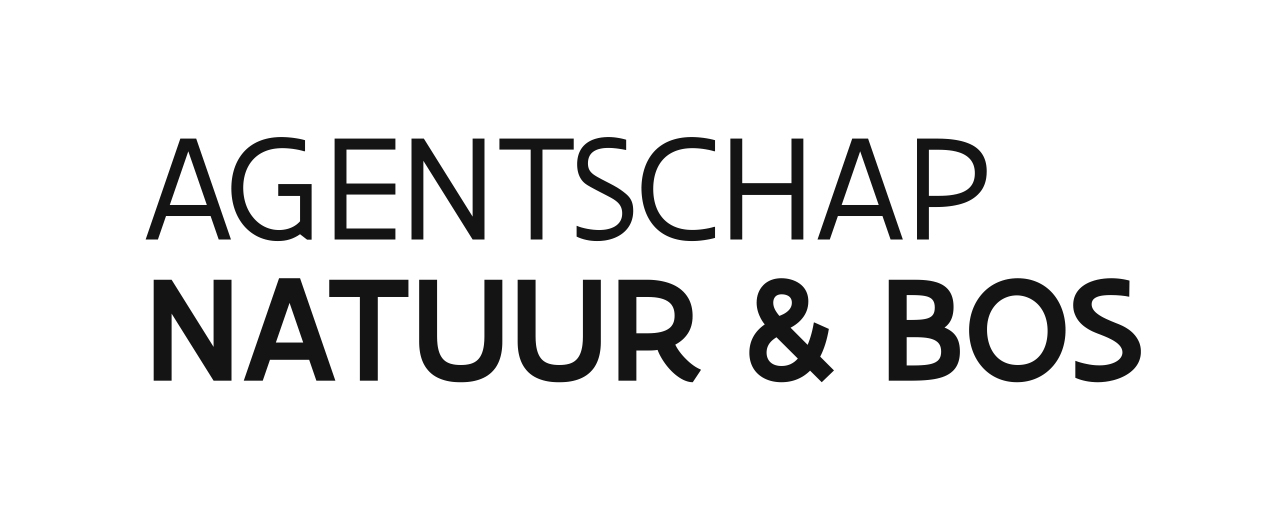 Koning Albert II laan 15 bus 1771210 BRUSSELT 02 553 81 02wildschade@vlaanderen.be Koning Albert II laan 15 bus 1771210 BRUSSELT 02 553 81 02wildschade@vlaanderen.be Koning Albert II laan 15 bus 1771210 BRUSSELT 02 553 81 02wildschade@vlaanderen.be Koning Albert II laan 15 bus 1771210 BRUSSELT 02 553 81 02wildschade@vlaanderen.be Koning Albert II laan 15 bus 1771210 BRUSSELT 02 553 81 02wildschade@vlaanderen.be Koning Albert II laan 15 bus 1771210 BRUSSELT 02 553 81 02wildschade@vlaanderen.be Koning Albert II laan 15 bus 1771210 BRUSSELT 02 553 81 02wildschade@vlaanderen.be Koning Albert II laan 15 bus 1771210 BRUSSELT 02 553 81 02wildschade@vlaanderen.be Koning Albert II laan 15 bus 1771210 BRUSSELT 02 553 81 02wildschade@vlaanderen.be Koning Albert II laan 15 bus 1771210 BRUSSELT 02 553 81 02wildschade@vlaanderen.be Koning Albert II laan 15 bus 1771210 BRUSSELT 02 553 81 02wildschade@vlaanderen.be Koning Albert II laan 15 bus 1771210 BRUSSELT 02 553 81 02wildschade@vlaanderen.be Koning Albert II laan 15 bus 1771210 BRUSSELT 02 553 81 02wildschade@vlaanderen.be Koning Albert II laan 15 bus 1771210 BRUSSELT 02 553 81 02wildschade@vlaanderen.be Koning Albert II laan 15 bus 1771210 BRUSSELT 02 553 81 02wildschade@vlaanderen.be Koning Albert II laan 15 bus 1771210 BRUSSELT 02 553 81 02wildschade@vlaanderen.be Koning Albert II laan 15 bus 1771210 BRUSSELT 02 553 81 02wildschade@vlaanderen.be Koning Albert II laan 15 bus 1771210 BRUSSELT 02 553 81 02wildschade@vlaanderen.be Koning Albert II laan 15 bus 1771210 BRUSSELT 02 553 81 02wildschade@vlaanderen.be Koning Albert II laan 15 bus 1771210 BRUSSELT 02 553 81 02wildschade@vlaanderen.be Koning Albert II laan 15 bus 1771210 BRUSSELT 02 553 81 02wildschade@vlaanderen.be Koning Albert II laan 15 bus 1771210 BRUSSELT 02 553 81 02wildschade@vlaanderen.be Koning Albert II laan 15 bus 1771210 BRUSSELT 02 553 81 02wildschade@vlaanderen.be Koning Albert II laan 15 bus 1771210 BRUSSELT 02 553 81 02wildschade@vlaanderen.be Koning Albert II laan 15 bus 1771210 BRUSSELT 02 553 81 02wildschade@vlaanderen.be Koning Albert II laan 15 bus 1771210 BRUSSELT 02 553 81 02wildschade@vlaanderen.be Koning Albert II laan 15 bus 1771210 BRUSSELT 02 553 81 02wildschade@vlaanderen.be Koning Albert II laan 15 bus 1771210 BRUSSELT 02 553 81 02wildschade@vlaanderen.be Koning Albert II laan 15 bus 1771210 BRUSSELT 02 553 81 02wildschade@vlaanderen.be Koning Albert II laan 15 bus 1771210 BRUSSELT 02 553 81 02wildschade@vlaanderen.be Koning Albert II laan 15 bus 1771210 BRUSSELT 02 553 81 02wildschade@vlaanderen.be Koning Albert II laan 15 bus 1771210 BRUSSELT 02 553 81 02wildschade@vlaanderen.be Koning Albert II laan 15 bus 1771210 BRUSSELT 02 553 81 02wildschade@vlaanderen.be Koning Albert II laan 15 bus 1771210 BRUSSELT 02 553 81 02wildschade@vlaanderen.be Koning Albert II laan 15 bus 1771210 BRUSSELT 02 553 81 02wildschade@vlaanderen.be Waarvoor dient dit formulier?Met dit formulier rapporteert u over uitgevoerde acties tegen steenmarters op basis van een vergunning die afwijkt van de Vlaamse regelgeving met betrekking tot jacht en de soorten.Aan wie bezorgt u dit formulier?Mail dit formulier uiterlijk dertig kalenderdagen na het aflopen van de verkregen vergunning naar het bovenstaande mailadres van het Agentschap voor Natuur en Bos. U kunt dit formulier ook aangetekend versturen naar het Agentschap voor Natuur en Bos, Koning Albert II laan 15 bus 177, 1210 Brussel. Let erop dat de aangetekende zending niet geplooid of geniet is. Waar vindt u meer informatie?Voor meer informatie kunt u surfen naar https://www.natuurenbos.be/beleid-wetgeving/natuurbeheer/soortenbescherming/afwijkingen-op-het-soortenbesluit.Waarvoor dient dit formulier?Met dit formulier rapporteert u over uitgevoerde acties tegen steenmarters op basis van een vergunning die afwijkt van de Vlaamse regelgeving met betrekking tot jacht en de soorten.Aan wie bezorgt u dit formulier?Mail dit formulier uiterlijk dertig kalenderdagen na het aflopen van de verkregen vergunning naar het bovenstaande mailadres van het Agentschap voor Natuur en Bos. U kunt dit formulier ook aangetekend versturen naar het Agentschap voor Natuur en Bos, Koning Albert II laan 15 bus 177, 1210 Brussel. Let erop dat de aangetekende zending niet geplooid of geniet is. Waar vindt u meer informatie?Voor meer informatie kunt u surfen naar https://www.natuurenbos.be/beleid-wetgeving/natuurbeheer/soortenbescherming/afwijkingen-op-het-soortenbesluit.Waarvoor dient dit formulier?Met dit formulier rapporteert u over uitgevoerde acties tegen steenmarters op basis van een vergunning die afwijkt van de Vlaamse regelgeving met betrekking tot jacht en de soorten.Aan wie bezorgt u dit formulier?Mail dit formulier uiterlijk dertig kalenderdagen na het aflopen van de verkregen vergunning naar het bovenstaande mailadres van het Agentschap voor Natuur en Bos. U kunt dit formulier ook aangetekend versturen naar het Agentschap voor Natuur en Bos, Koning Albert II laan 15 bus 177, 1210 Brussel. Let erop dat de aangetekende zending niet geplooid of geniet is. Waar vindt u meer informatie?Voor meer informatie kunt u surfen naar https://www.natuurenbos.be/beleid-wetgeving/natuurbeheer/soortenbescherming/afwijkingen-op-het-soortenbesluit.Waarvoor dient dit formulier?Met dit formulier rapporteert u over uitgevoerde acties tegen steenmarters op basis van een vergunning die afwijkt van de Vlaamse regelgeving met betrekking tot jacht en de soorten.Aan wie bezorgt u dit formulier?Mail dit formulier uiterlijk dertig kalenderdagen na het aflopen van de verkregen vergunning naar het bovenstaande mailadres van het Agentschap voor Natuur en Bos. U kunt dit formulier ook aangetekend versturen naar het Agentschap voor Natuur en Bos, Koning Albert II laan 15 bus 177, 1210 Brussel. Let erop dat de aangetekende zending niet geplooid of geniet is. Waar vindt u meer informatie?Voor meer informatie kunt u surfen naar https://www.natuurenbos.be/beleid-wetgeving/natuurbeheer/soortenbescherming/afwijkingen-op-het-soortenbesluit.Waarvoor dient dit formulier?Met dit formulier rapporteert u over uitgevoerde acties tegen steenmarters op basis van een vergunning die afwijkt van de Vlaamse regelgeving met betrekking tot jacht en de soorten.Aan wie bezorgt u dit formulier?Mail dit formulier uiterlijk dertig kalenderdagen na het aflopen van de verkregen vergunning naar het bovenstaande mailadres van het Agentschap voor Natuur en Bos. U kunt dit formulier ook aangetekend versturen naar het Agentschap voor Natuur en Bos, Koning Albert II laan 15 bus 177, 1210 Brussel. Let erop dat de aangetekende zending niet geplooid of geniet is. Waar vindt u meer informatie?Voor meer informatie kunt u surfen naar https://www.natuurenbos.be/beleid-wetgeving/natuurbeheer/soortenbescherming/afwijkingen-op-het-soortenbesluit.Waarvoor dient dit formulier?Met dit formulier rapporteert u over uitgevoerde acties tegen steenmarters op basis van een vergunning die afwijkt van de Vlaamse regelgeving met betrekking tot jacht en de soorten.Aan wie bezorgt u dit formulier?Mail dit formulier uiterlijk dertig kalenderdagen na het aflopen van de verkregen vergunning naar het bovenstaande mailadres van het Agentschap voor Natuur en Bos. U kunt dit formulier ook aangetekend versturen naar het Agentschap voor Natuur en Bos, Koning Albert II laan 15 bus 177, 1210 Brussel. Let erop dat de aangetekende zending niet geplooid of geniet is. Waar vindt u meer informatie?Voor meer informatie kunt u surfen naar https://www.natuurenbos.be/beleid-wetgeving/natuurbeheer/soortenbescherming/afwijkingen-op-het-soortenbesluit.Waarvoor dient dit formulier?Met dit formulier rapporteert u over uitgevoerde acties tegen steenmarters op basis van een vergunning die afwijkt van de Vlaamse regelgeving met betrekking tot jacht en de soorten.Aan wie bezorgt u dit formulier?Mail dit formulier uiterlijk dertig kalenderdagen na het aflopen van de verkregen vergunning naar het bovenstaande mailadres van het Agentschap voor Natuur en Bos. U kunt dit formulier ook aangetekend versturen naar het Agentschap voor Natuur en Bos, Koning Albert II laan 15 bus 177, 1210 Brussel. Let erop dat de aangetekende zending niet geplooid of geniet is. Waar vindt u meer informatie?Voor meer informatie kunt u surfen naar https://www.natuurenbos.be/beleid-wetgeving/natuurbeheer/soortenbescherming/afwijkingen-op-het-soortenbesluit.Waarvoor dient dit formulier?Met dit formulier rapporteert u over uitgevoerde acties tegen steenmarters op basis van een vergunning die afwijkt van de Vlaamse regelgeving met betrekking tot jacht en de soorten.Aan wie bezorgt u dit formulier?Mail dit formulier uiterlijk dertig kalenderdagen na het aflopen van de verkregen vergunning naar het bovenstaande mailadres van het Agentschap voor Natuur en Bos. U kunt dit formulier ook aangetekend versturen naar het Agentschap voor Natuur en Bos, Koning Albert II laan 15 bus 177, 1210 Brussel. Let erop dat de aangetekende zending niet geplooid of geniet is. Waar vindt u meer informatie?Voor meer informatie kunt u surfen naar https://www.natuurenbos.be/beleid-wetgeving/natuurbeheer/soortenbescherming/afwijkingen-op-het-soortenbesluit.Waarvoor dient dit formulier?Met dit formulier rapporteert u over uitgevoerde acties tegen steenmarters op basis van een vergunning die afwijkt van de Vlaamse regelgeving met betrekking tot jacht en de soorten.Aan wie bezorgt u dit formulier?Mail dit formulier uiterlijk dertig kalenderdagen na het aflopen van de verkregen vergunning naar het bovenstaande mailadres van het Agentschap voor Natuur en Bos. U kunt dit formulier ook aangetekend versturen naar het Agentschap voor Natuur en Bos, Koning Albert II laan 15 bus 177, 1210 Brussel. Let erop dat de aangetekende zending niet geplooid of geniet is. Waar vindt u meer informatie?Voor meer informatie kunt u surfen naar https://www.natuurenbos.be/beleid-wetgeving/natuurbeheer/soortenbescherming/afwijkingen-op-het-soortenbesluit.Waarvoor dient dit formulier?Met dit formulier rapporteert u over uitgevoerde acties tegen steenmarters op basis van een vergunning die afwijkt van de Vlaamse regelgeving met betrekking tot jacht en de soorten.Aan wie bezorgt u dit formulier?Mail dit formulier uiterlijk dertig kalenderdagen na het aflopen van de verkregen vergunning naar het bovenstaande mailadres van het Agentschap voor Natuur en Bos. U kunt dit formulier ook aangetekend versturen naar het Agentschap voor Natuur en Bos, Koning Albert II laan 15 bus 177, 1210 Brussel. Let erop dat de aangetekende zending niet geplooid of geniet is. Waar vindt u meer informatie?Voor meer informatie kunt u surfen naar https://www.natuurenbos.be/beleid-wetgeving/natuurbeheer/soortenbescherming/afwijkingen-op-het-soortenbesluit.Waarvoor dient dit formulier?Met dit formulier rapporteert u over uitgevoerde acties tegen steenmarters op basis van een vergunning die afwijkt van de Vlaamse regelgeving met betrekking tot jacht en de soorten.Aan wie bezorgt u dit formulier?Mail dit formulier uiterlijk dertig kalenderdagen na het aflopen van de verkregen vergunning naar het bovenstaande mailadres van het Agentschap voor Natuur en Bos. U kunt dit formulier ook aangetekend versturen naar het Agentschap voor Natuur en Bos, Koning Albert II laan 15 bus 177, 1210 Brussel. Let erop dat de aangetekende zending niet geplooid of geniet is. Waar vindt u meer informatie?Voor meer informatie kunt u surfen naar https://www.natuurenbos.be/beleid-wetgeving/natuurbeheer/soortenbescherming/afwijkingen-op-het-soortenbesluit.Waarvoor dient dit formulier?Met dit formulier rapporteert u over uitgevoerde acties tegen steenmarters op basis van een vergunning die afwijkt van de Vlaamse regelgeving met betrekking tot jacht en de soorten.Aan wie bezorgt u dit formulier?Mail dit formulier uiterlijk dertig kalenderdagen na het aflopen van de verkregen vergunning naar het bovenstaande mailadres van het Agentschap voor Natuur en Bos. U kunt dit formulier ook aangetekend versturen naar het Agentschap voor Natuur en Bos, Koning Albert II laan 15 bus 177, 1210 Brussel. Let erop dat de aangetekende zending niet geplooid of geniet is. Waar vindt u meer informatie?Voor meer informatie kunt u surfen naar https://www.natuurenbos.be/beleid-wetgeving/natuurbeheer/soortenbescherming/afwijkingen-op-het-soortenbesluit.Waarvoor dient dit formulier?Met dit formulier rapporteert u over uitgevoerde acties tegen steenmarters op basis van een vergunning die afwijkt van de Vlaamse regelgeving met betrekking tot jacht en de soorten.Aan wie bezorgt u dit formulier?Mail dit formulier uiterlijk dertig kalenderdagen na het aflopen van de verkregen vergunning naar het bovenstaande mailadres van het Agentschap voor Natuur en Bos. U kunt dit formulier ook aangetekend versturen naar het Agentschap voor Natuur en Bos, Koning Albert II laan 15 bus 177, 1210 Brussel. Let erop dat de aangetekende zending niet geplooid of geniet is. Waar vindt u meer informatie?Voor meer informatie kunt u surfen naar https://www.natuurenbos.be/beleid-wetgeving/natuurbeheer/soortenbescherming/afwijkingen-op-het-soortenbesluit.Waarvoor dient dit formulier?Met dit formulier rapporteert u over uitgevoerde acties tegen steenmarters op basis van een vergunning die afwijkt van de Vlaamse regelgeving met betrekking tot jacht en de soorten.Aan wie bezorgt u dit formulier?Mail dit formulier uiterlijk dertig kalenderdagen na het aflopen van de verkregen vergunning naar het bovenstaande mailadres van het Agentschap voor Natuur en Bos. U kunt dit formulier ook aangetekend versturen naar het Agentschap voor Natuur en Bos, Koning Albert II laan 15 bus 177, 1210 Brussel. Let erop dat de aangetekende zending niet geplooid of geniet is. Waar vindt u meer informatie?Voor meer informatie kunt u surfen naar https://www.natuurenbos.be/beleid-wetgeving/natuurbeheer/soortenbescherming/afwijkingen-op-het-soortenbesluit.Waarvoor dient dit formulier?Met dit formulier rapporteert u over uitgevoerde acties tegen steenmarters op basis van een vergunning die afwijkt van de Vlaamse regelgeving met betrekking tot jacht en de soorten.Aan wie bezorgt u dit formulier?Mail dit formulier uiterlijk dertig kalenderdagen na het aflopen van de verkregen vergunning naar het bovenstaande mailadres van het Agentschap voor Natuur en Bos. U kunt dit formulier ook aangetekend versturen naar het Agentschap voor Natuur en Bos, Koning Albert II laan 15 bus 177, 1210 Brussel. Let erop dat de aangetekende zending niet geplooid of geniet is. Waar vindt u meer informatie?Voor meer informatie kunt u surfen naar https://www.natuurenbos.be/beleid-wetgeving/natuurbeheer/soortenbescherming/afwijkingen-op-het-soortenbesluit.Waarvoor dient dit formulier?Met dit formulier rapporteert u over uitgevoerde acties tegen steenmarters op basis van een vergunning die afwijkt van de Vlaamse regelgeving met betrekking tot jacht en de soorten.Aan wie bezorgt u dit formulier?Mail dit formulier uiterlijk dertig kalenderdagen na het aflopen van de verkregen vergunning naar het bovenstaande mailadres van het Agentschap voor Natuur en Bos. U kunt dit formulier ook aangetekend versturen naar het Agentschap voor Natuur en Bos, Koning Albert II laan 15 bus 177, 1210 Brussel. Let erop dat de aangetekende zending niet geplooid of geniet is. Waar vindt u meer informatie?Voor meer informatie kunt u surfen naar https://www.natuurenbos.be/beleid-wetgeving/natuurbeheer/soortenbescherming/afwijkingen-op-het-soortenbesluit.Waarvoor dient dit formulier?Met dit formulier rapporteert u over uitgevoerde acties tegen steenmarters op basis van een vergunning die afwijkt van de Vlaamse regelgeving met betrekking tot jacht en de soorten.Aan wie bezorgt u dit formulier?Mail dit formulier uiterlijk dertig kalenderdagen na het aflopen van de verkregen vergunning naar het bovenstaande mailadres van het Agentschap voor Natuur en Bos. U kunt dit formulier ook aangetekend versturen naar het Agentschap voor Natuur en Bos, Koning Albert II laan 15 bus 177, 1210 Brussel. Let erop dat de aangetekende zending niet geplooid of geniet is. Waar vindt u meer informatie?Voor meer informatie kunt u surfen naar https://www.natuurenbos.be/beleid-wetgeving/natuurbeheer/soortenbescherming/afwijkingen-op-het-soortenbesluit.Waarvoor dient dit formulier?Met dit formulier rapporteert u over uitgevoerde acties tegen steenmarters op basis van een vergunning die afwijkt van de Vlaamse regelgeving met betrekking tot jacht en de soorten.Aan wie bezorgt u dit formulier?Mail dit formulier uiterlijk dertig kalenderdagen na het aflopen van de verkregen vergunning naar het bovenstaande mailadres van het Agentschap voor Natuur en Bos. U kunt dit formulier ook aangetekend versturen naar het Agentschap voor Natuur en Bos, Koning Albert II laan 15 bus 177, 1210 Brussel. Let erop dat de aangetekende zending niet geplooid of geniet is. Waar vindt u meer informatie?Voor meer informatie kunt u surfen naar https://www.natuurenbos.be/beleid-wetgeving/natuurbeheer/soortenbescherming/afwijkingen-op-het-soortenbesluit.Waarvoor dient dit formulier?Met dit formulier rapporteert u over uitgevoerde acties tegen steenmarters op basis van een vergunning die afwijkt van de Vlaamse regelgeving met betrekking tot jacht en de soorten.Aan wie bezorgt u dit formulier?Mail dit formulier uiterlijk dertig kalenderdagen na het aflopen van de verkregen vergunning naar het bovenstaande mailadres van het Agentschap voor Natuur en Bos. U kunt dit formulier ook aangetekend versturen naar het Agentschap voor Natuur en Bos, Koning Albert II laan 15 bus 177, 1210 Brussel. Let erop dat de aangetekende zending niet geplooid of geniet is. Waar vindt u meer informatie?Voor meer informatie kunt u surfen naar https://www.natuurenbos.be/beleid-wetgeving/natuurbeheer/soortenbescherming/afwijkingen-op-het-soortenbesluit.Waarvoor dient dit formulier?Met dit formulier rapporteert u over uitgevoerde acties tegen steenmarters op basis van een vergunning die afwijkt van de Vlaamse regelgeving met betrekking tot jacht en de soorten.Aan wie bezorgt u dit formulier?Mail dit formulier uiterlijk dertig kalenderdagen na het aflopen van de verkregen vergunning naar het bovenstaande mailadres van het Agentschap voor Natuur en Bos. U kunt dit formulier ook aangetekend versturen naar het Agentschap voor Natuur en Bos, Koning Albert II laan 15 bus 177, 1210 Brussel. Let erop dat de aangetekende zending niet geplooid of geniet is. Waar vindt u meer informatie?Voor meer informatie kunt u surfen naar https://www.natuurenbos.be/beleid-wetgeving/natuurbeheer/soortenbescherming/afwijkingen-op-het-soortenbesluit.Waarvoor dient dit formulier?Met dit formulier rapporteert u over uitgevoerde acties tegen steenmarters op basis van een vergunning die afwijkt van de Vlaamse regelgeving met betrekking tot jacht en de soorten.Aan wie bezorgt u dit formulier?Mail dit formulier uiterlijk dertig kalenderdagen na het aflopen van de verkregen vergunning naar het bovenstaande mailadres van het Agentschap voor Natuur en Bos. U kunt dit formulier ook aangetekend versturen naar het Agentschap voor Natuur en Bos, Koning Albert II laan 15 bus 177, 1210 Brussel. Let erop dat de aangetekende zending niet geplooid of geniet is. Waar vindt u meer informatie?Voor meer informatie kunt u surfen naar https://www.natuurenbos.be/beleid-wetgeving/natuurbeheer/soortenbescherming/afwijkingen-op-het-soortenbesluit.Waarvoor dient dit formulier?Met dit formulier rapporteert u over uitgevoerde acties tegen steenmarters op basis van een vergunning die afwijkt van de Vlaamse regelgeving met betrekking tot jacht en de soorten.Aan wie bezorgt u dit formulier?Mail dit formulier uiterlijk dertig kalenderdagen na het aflopen van de verkregen vergunning naar het bovenstaande mailadres van het Agentschap voor Natuur en Bos. U kunt dit formulier ook aangetekend versturen naar het Agentschap voor Natuur en Bos, Koning Albert II laan 15 bus 177, 1210 Brussel. Let erop dat de aangetekende zending niet geplooid of geniet is. Waar vindt u meer informatie?Voor meer informatie kunt u surfen naar https://www.natuurenbos.be/beleid-wetgeving/natuurbeheer/soortenbescherming/afwijkingen-op-het-soortenbesluit.Waarvoor dient dit formulier?Met dit formulier rapporteert u over uitgevoerde acties tegen steenmarters op basis van een vergunning die afwijkt van de Vlaamse regelgeving met betrekking tot jacht en de soorten.Aan wie bezorgt u dit formulier?Mail dit formulier uiterlijk dertig kalenderdagen na het aflopen van de verkregen vergunning naar het bovenstaande mailadres van het Agentschap voor Natuur en Bos. U kunt dit formulier ook aangetekend versturen naar het Agentschap voor Natuur en Bos, Koning Albert II laan 15 bus 177, 1210 Brussel. Let erop dat de aangetekende zending niet geplooid of geniet is. Waar vindt u meer informatie?Voor meer informatie kunt u surfen naar https://www.natuurenbos.be/beleid-wetgeving/natuurbeheer/soortenbescherming/afwijkingen-op-het-soortenbesluit.Waarvoor dient dit formulier?Met dit formulier rapporteert u over uitgevoerde acties tegen steenmarters op basis van een vergunning die afwijkt van de Vlaamse regelgeving met betrekking tot jacht en de soorten.Aan wie bezorgt u dit formulier?Mail dit formulier uiterlijk dertig kalenderdagen na het aflopen van de verkregen vergunning naar het bovenstaande mailadres van het Agentschap voor Natuur en Bos. U kunt dit formulier ook aangetekend versturen naar het Agentschap voor Natuur en Bos, Koning Albert II laan 15 bus 177, 1210 Brussel. Let erop dat de aangetekende zending niet geplooid of geniet is. Waar vindt u meer informatie?Voor meer informatie kunt u surfen naar https://www.natuurenbos.be/beleid-wetgeving/natuurbeheer/soortenbescherming/afwijkingen-op-het-soortenbesluit.Waarvoor dient dit formulier?Met dit formulier rapporteert u over uitgevoerde acties tegen steenmarters op basis van een vergunning die afwijkt van de Vlaamse regelgeving met betrekking tot jacht en de soorten.Aan wie bezorgt u dit formulier?Mail dit formulier uiterlijk dertig kalenderdagen na het aflopen van de verkregen vergunning naar het bovenstaande mailadres van het Agentschap voor Natuur en Bos. U kunt dit formulier ook aangetekend versturen naar het Agentschap voor Natuur en Bos, Koning Albert II laan 15 bus 177, 1210 Brussel. Let erop dat de aangetekende zending niet geplooid of geniet is. Waar vindt u meer informatie?Voor meer informatie kunt u surfen naar https://www.natuurenbos.be/beleid-wetgeving/natuurbeheer/soortenbescherming/afwijkingen-op-het-soortenbesluit.Waarvoor dient dit formulier?Met dit formulier rapporteert u over uitgevoerde acties tegen steenmarters op basis van een vergunning die afwijkt van de Vlaamse regelgeving met betrekking tot jacht en de soorten.Aan wie bezorgt u dit formulier?Mail dit formulier uiterlijk dertig kalenderdagen na het aflopen van de verkregen vergunning naar het bovenstaande mailadres van het Agentschap voor Natuur en Bos. U kunt dit formulier ook aangetekend versturen naar het Agentschap voor Natuur en Bos, Koning Albert II laan 15 bus 177, 1210 Brussel. Let erop dat de aangetekende zending niet geplooid of geniet is. Waar vindt u meer informatie?Voor meer informatie kunt u surfen naar https://www.natuurenbos.be/beleid-wetgeving/natuurbeheer/soortenbescherming/afwijkingen-op-het-soortenbesluit.Waarvoor dient dit formulier?Met dit formulier rapporteert u over uitgevoerde acties tegen steenmarters op basis van een vergunning die afwijkt van de Vlaamse regelgeving met betrekking tot jacht en de soorten.Aan wie bezorgt u dit formulier?Mail dit formulier uiterlijk dertig kalenderdagen na het aflopen van de verkregen vergunning naar het bovenstaande mailadres van het Agentschap voor Natuur en Bos. U kunt dit formulier ook aangetekend versturen naar het Agentschap voor Natuur en Bos, Koning Albert II laan 15 bus 177, 1210 Brussel. Let erop dat de aangetekende zending niet geplooid of geniet is. Waar vindt u meer informatie?Voor meer informatie kunt u surfen naar https://www.natuurenbos.be/beleid-wetgeving/natuurbeheer/soortenbescherming/afwijkingen-op-het-soortenbesluit.Waarvoor dient dit formulier?Met dit formulier rapporteert u over uitgevoerde acties tegen steenmarters op basis van een vergunning die afwijkt van de Vlaamse regelgeving met betrekking tot jacht en de soorten.Aan wie bezorgt u dit formulier?Mail dit formulier uiterlijk dertig kalenderdagen na het aflopen van de verkregen vergunning naar het bovenstaande mailadres van het Agentschap voor Natuur en Bos. U kunt dit formulier ook aangetekend versturen naar het Agentschap voor Natuur en Bos, Koning Albert II laan 15 bus 177, 1210 Brussel. Let erop dat de aangetekende zending niet geplooid of geniet is. Waar vindt u meer informatie?Voor meer informatie kunt u surfen naar https://www.natuurenbos.be/beleid-wetgeving/natuurbeheer/soortenbescherming/afwijkingen-op-het-soortenbesluit.Waarvoor dient dit formulier?Met dit formulier rapporteert u over uitgevoerde acties tegen steenmarters op basis van een vergunning die afwijkt van de Vlaamse regelgeving met betrekking tot jacht en de soorten.Aan wie bezorgt u dit formulier?Mail dit formulier uiterlijk dertig kalenderdagen na het aflopen van de verkregen vergunning naar het bovenstaande mailadres van het Agentschap voor Natuur en Bos. U kunt dit formulier ook aangetekend versturen naar het Agentschap voor Natuur en Bos, Koning Albert II laan 15 bus 177, 1210 Brussel. Let erop dat de aangetekende zending niet geplooid of geniet is. Waar vindt u meer informatie?Voor meer informatie kunt u surfen naar https://www.natuurenbos.be/beleid-wetgeving/natuurbeheer/soortenbescherming/afwijkingen-op-het-soortenbesluit.Waarvoor dient dit formulier?Met dit formulier rapporteert u over uitgevoerde acties tegen steenmarters op basis van een vergunning die afwijkt van de Vlaamse regelgeving met betrekking tot jacht en de soorten.Aan wie bezorgt u dit formulier?Mail dit formulier uiterlijk dertig kalenderdagen na het aflopen van de verkregen vergunning naar het bovenstaande mailadres van het Agentschap voor Natuur en Bos. U kunt dit formulier ook aangetekend versturen naar het Agentschap voor Natuur en Bos, Koning Albert II laan 15 bus 177, 1210 Brussel. Let erop dat de aangetekende zending niet geplooid of geniet is. Waar vindt u meer informatie?Voor meer informatie kunt u surfen naar https://www.natuurenbos.be/beleid-wetgeving/natuurbeheer/soortenbescherming/afwijkingen-op-het-soortenbesluit.Waarvoor dient dit formulier?Met dit formulier rapporteert u over uitgevoerde acties tegen steenmarters op basis van een vergunning die afwijkt van de Vlaamse regelgeving met betrekking tot jacht en de soorten.Aan wie bezorgt u dit formulier?Mail dit formulier uiterlijk dertig kalenderdagen na het aflopen van de verkregen vergunning naar het bovenstaande mailadres van het Agentschap voor Natuur en Bos. U kunt dit formulier ook aangetekend versturen naar het Agentschap voor Natuur en Bos, Koning Albert II laan 15 bus 177, 1210 Brussel. Let erop dat de aangetekende zending niet geplooid of geniet is. Waar vindt u meer informatie?Voor meer informatie kunt u surfen naar https://www.natuurenbos.be/beleid-wetgeving/natuurbeheer/soortenbescherming/afwijkingen-op-het-soortenbesluit.Waarvoor dient dit formulier?Met dit formulier rapporteert u over uitgevoerde acties tegen steenmarters op basis van een vergunning die afwijkt van de Vlaamse regelgeving met betrekking tot jacht en de soorten.Aan wie bezorgt u dit formulier?Mail dit formulier uiterlijk dertig kalenderdagen na het aflopen van de verkregen vergunning naar het bovenstaande mailadres van het Agentschap voor Natuur en Bos. U kunt dit formulier ook aangetekend versturen naar het Agentschap voor Natuur en Bos, Koning Albert II laan 15 bus 177, 1210 Brussel. Let erop dat de aangetekende zending niet geplooid of geniet is. Waar vindt u meer informatie?Voor meer informatie kunt u surfen naar https://www.natuurenbos.be/beleid-wetgeving/natuurbeheer/soortenbescherming/afwijkingen-op-het-soortenbesluit.Waarvoor dient dit formulier?Met dit formulier rapporteert u over uitgevoerde acties tegen steenmarters op basis van een vergunning die afwijkt van de Vlaamse regelgeving met betrekking tot jacht en de soorten.Aan wie bezorgt u dit formulier?Mail dit formulier uiterlijk dertig kalenderdagen na het aflopen van de verkregen vergunning naar het bovenstaande mailadres van het Agentschap voor Natuur en Bos. U kunt dit formulier ook aangetekend versturen naar het Agentschap voor Natuur en Bos, Koning Albert II laan 15 bus 177, 1210 Brussel. Let erop dat de aangetekende zending niet geplooid of geniet is. Waar vindt u meer informatie?Voor meer informatie kunt u surfen naar https://www.natuurenbos.be/beleid-wetgeving/natuurbeheer/soortenbescherming/afwijkingen-op-het-soortenbesluit.Waarvoor dient dit formulier?Met dit formulier rapporteert u over uitgevoerde acties tegen steenmarters op basis van een vergunning die afwijkt van de Vlaamse regelgeving met betrekking tot jacht en de soorten.Aan wie bezorgt u dit formulier?Mail dit formulier uiterlijk dertig kalenderdagen na het aflopen van de verkregen vergunning naar het bovenstaande mailadres van het Agentschap voor Natuur en Bos. U kunt dit formulier ook aangetekend versturen naar het Agentschap voor Natuur en Bos, Koning Albert II laan 15 bus 177, 1210 Brussel. Let erop dat de aangetekende zending niet geplooid of geniet is. Waar vindt u meer informatie?Voor meer informatie kunt u surfen naar https://www.natuurenbos.be/beleid-wetgeving/natuurbeheer/soortenbescherming/afwijkingen-op-het-soortenbesluit.Waarvoor dient dit formulier?Met dit formulier rapporteert u over uitgevoerde acties tegen steenmarters op basis van een vergunning die afwijkt van de Vlaamse regelgeving met betrekking tot jacht en de soorten.Aan wie bezorgt u dit formulier?Mail dit formulier uiterlijk dertig kalenderdagen na het aflopen van de verkregen vergunning naar het bovenstaande mailadres van het Agentschap voor Natuur en Bos. U kunt dit formulier ook aangetekend versturen naar het Agentschap voor Natuur en Bos, Koning Albert II laan 15 bus 177, 1210 Brussel. Let erop dat de aangetekende zending niet geplooid of geniet is. Waar vindt u meer informatie?Voor meer informatie kunt u surfen naar https://www.natuurenbos.be/beleid-wetgeving/natuurbeheer/soortenbescherming/afwijkingen-op-het-soortenbesluit.Gegevens van de indiener van deze rapporteringGegevens van de indiener van deze rapporteringGegevens van de indiener van deze rapporteringGegevens van de indiener van deze rapporteringGegevens van de indiener van deze rapporteringGegevens van de indiener van deze rapporteringGegevens van de indiener van deze rapporteringGegevens van de indiener van deze rapporteringGegevens van de indiener van deze rapporteringGegevens van de indiener van deze rapporteringGegevens van de indiener van deze rapporteringGegevens van de indiener van deze rapporteringGegevens van de indiener van deze rapporteringGegevens van de indiener van deze rapporteringGegevens van de indiener van deze rapporteringGegevens van de indiener van deze rapporteringGegevens van de indiener van deze rapporteringGegevens van de indiener van deze rapporteringGegevens van de indiener van deze rapporteringGegevens van de indiener van deze rapporteringGegevens van de indiener van deze rapporteringGegevens van de indiener van deze rapporteringGegevens van de indiener van deze rapporteringGegevens van de indiener van deze rapporteringGegevens van de indiener van deze rapporteringGegevens van de indiener van deze rapporteringGegevens van de indiener van deze rapporteringGegevens van de indiener van deze rapporteringGegevens van de indiener van deze rapporteringGegevens van de indiener van deze rapporteringGegevens van de indiener van deze rapporteringGegevens van de indiener van deze rapporteringGegevens van de indiener van deze rapporteringGegevens van de indiener van deze rapportering1Vul de gegevens van de indiener in.Vul de gegevens van de indiener in.Vul de gegevens van de indiener in.Vul de gegevens van de indiener in.Vul de gegevens van de indiener in.Vul de gegevens van de indiener in.Vul de gegevens van de indiener in.Vul de gegevens van de indiener in.Vul de gegevens van de indiener in.Vul de gegevens van de indiener in.Vul de gegevens van de indiener in.Vul de gegevens van de indiener in.Vul de gegevens van de indiener in.Vul de gegevens van de indiener in.Vul de gegevens van de indiener in.Vul de gegevens van de indiener in.Vul de gegevens van de indiener in.Vul de gegevens van de indiener in.Vul de gegevens van de indiener in.Vul de gegevens van de indiener in.Vul de gegevens van de indiener in.Vul de gegevens van de indiener in.Vul de gegevens van de indiener in.Vul de gegevens van de indiener in.Vul de gegevens van de indiener in.Vul de gegevens van de indiener in.Vul de gegevens van de indiener in.Vul de gegevens van de indiener in.Vul de gegevens van de indiener in.Vul de gegevens van de indiener in.Vul de gegevens van de indiener in.Vul de gegevens van de indiener in.Vul de gegevens van de indiener in.Vul de gegevens van de indiener in.Vul de gegevens van de indiener in.firmanaamfirmanaamfirmanaamfirmanaamvoornaamvoornaamvoornaamvoornaamachternaamachternaamachternaamstraatstraatstraatstraathuisnummerhuisnummerhuisnummerbusbusbusbuspostnummerpostnummerpostnummerpostnummerpostnummerpostnummergemeentegemeentegemeentegemeentegemeentegemeentegemeentetelefoon of gsmtelefoon of gsmtelefoon of gsmtelefoon of gsme-mailadrese-mailadrese-mailadrese-mailadresGegevens van de vergunningGegevens van de vergunningGegevens van de vergunningGegevens van de vergunningGegevens van de vergunningGegevens van de vergunningGegevens van de vergunningGegevens van de vergunningGegevens van de vergunningGegevens van de vergunningGegevens van de vergunningGegevens van de vergunningGegevens van de vergunningGegevens van de vergunningGegevens van de vergunningGegevens van de vergunningGegevens van de vergunningGegevens van de vergunningGegevens van de vergunningGegevens van de vergunningGegevens van de vergunningGegevens van de vergunningGegevens van de vergunningGegevens van de vergunningGegevens van de vergunningGegevens van de vergunningGegevens van de vergunningGegevens van de vergunningGegevens van de vergunningGegevens van de vergunningGegevens van de vergunningGegevens van de vergunningGegevens van de vergunningGegevens van de vergunning22Vul hieronder het referentienummer en de geldigheidsduur van de vergunning in. Vul hieronder het referentienummer en de geldigheidsduur van de vergunning in. Vul hieronder het referentienummer en de geldigheidsduur van de vergunning in. Vul hieronder het referentienummer en de geldigheidsduur van de vergunning in. Vul hieronder het referentienummer en de geldigheidsduur van de vergunning in. Vul hieronder het referentienummer en de geldigheidsduur van de vergunning in. Vul hieronder het referentienummer en de geldigheidsduur van de vergunning in. Vul hieronder het referentienummer en de geldigheidsduur van de vergunning in. Vul hieronder het referentienummer en de geldigheidsduur van de vergunning in. Vul hieronder het referentienummer en de geldigheidsduur van de vergunning in. Vul hieronder het referentienummer en de geldigheidsduur van de vergunning in. Vul hieronder het referentienummer en de geldigheidsduur van de vergunning in. Vul hieronder het referentienummer en de geldigheidsduur van de vergunning in. Vul hieronder het referentienummer en de geldigheidsduur van de vergunning in. Vul hieronder het referentienummer en de geldigheidsduur van de vergunning in. Vul hieronder het referentienummer en de geldigheidsduur van de vergunning in. Vul hieronder het referentienummer en de geldigheidsduur van de vergunning in. Vul hieronder het referentienummer en de geldigheidsduur van de vergunning in. Vul hieronder het referentienummer en de geldigheidsduur van de vergunning in. Vul hieronder het referentienummer en de geldigheidsduur van de vergunning in. Vul hieronder het referentienummer en de geldigheidsduur van de vergunning in. Vul hieronder het referentienummer en de geldigheidsduur van de vergunning in. Vul hieronder het referentienummer en de geldigheidsduur van de vergunning in. Vul hieronder het referentienummer en de geldigheidsduur van de vergunning in. Vul hieronder het referentienummer en de geldigheidsduur van de vergunning in. Vul hieronder het referentienummer en de geldigheidsduur van de vergunning in. Vul hieronder het referentienummer en de geldigheidsduur van de vergunning in. Vul hieronder het referentienummer en de geldigheidsduur van de vergunning in. Vul hieronder het referentienummer en de geldigheidsduur van de vergunning in. Vul hieronder het referentienummer en de geldigheidsduur van de vergunning in. Vul hieronder het referentienummer en de geldigheidsduur van de vergunning in. Vul hieronder het referentienummer en de geldigheidsduur van de vergunning in. Vul hieronder het referentienummer en de geldigheidsduur van de vergunning in. Vul hieronder het referentienummer en de geldigheidsduur van de vergunning in. Vul hieronder het referentienummer en de geldigheidsduur van de vergunning in. referentienummerANB/BL-FF/VANB/BL-FF/VANB/BL-FF/VANB/BL-FF/VANB/BL-FF/VANB/BL-FF/Vgeldig vandagmaandmaandmaandmaandjaartot en mettot en metdagmaandjaarjaarEventuele opmerkingenEventuele opmerkingenEventuele opmerkingenEventuele opmerkingenEventuele opmerkingenEventuele opmerkingenEventuele opmerkingenEventuele opmerkingenEventuele opmerkingenEventuele opmerkingenEventuele opmerkingenEventuele opmerkingenEventuele opmerkingenEventuele opmerkingenEventuele opmerkingenEventuele opmerkingenEventuele opmerkingenEventuele opmerkingenEventuele opmerkingenEventuele opmerkingenEventuele opmerkingenEventuele opmerkingenEventuele opmerkingenEventuele opmerkingenEventuele opmerkingenEventuele opmerkingenEventuele opmerkingenEventuele opmerkingenEventuele opmerkingenEventuele opmerkingenEventuele opmerkingenEventuele opmerkingenEventuele opmerkingenEventuele opmerkingen33Hieronder kunt u eventueel opmerkingen noteren.Hieronder kunt u eventueel opmerkingen noteren.Hieronder kunt u eventueel opmerkingen noteren.Hieronder kunt u eventueel opmerkingen noteren.Hieronder kunt u eventueel opmerkingen noteren.Hieronder kunt u eventueel opmerkingen noteren.Hieronder kunt u eventueel opmerkingen noteren.Hieronder kunt u eventueel opmerkingen noteren.Hieronder kunt u eventueel opmerkingen noteren.Hieronder kunt u eventueel opmerkingen noteren.Hieronder kunt u eventueel opmerkingen noteren.Hieronder kunt u eventueel opmerkingen noteren.Hieronder kunt u eventueel opmerkingen noteren.Hieronder kunt u eventueel opmerkingen noteren.Hieronder kunt u eventueel opmerkingen noteren.Hieronder kunt u eventueel opmerkingen noteren.Hieronder kunt u eventueel opmerkingen noteren.Hieronder kunt u eventueel opmerkingen noteren.Hieronder kunt u eventueel opmerkingen noteren.Hieronder kunt u eventueel opmerkingen noteren.Hieronder kunt u eventueel opmerkingen noteren.Hieronder kunt u eventueel opmerkingen noteren.Hieronder kunt u eventueel opmerkingen noteren.Hieronder kunt u eventueel opmerkingen noteren.Hieronder kunt u eventueel opmerkingen noteren.Hieronder kunt u eventueel opmerkingen noteren.Hieronder kunt u eventueel opmerkingen noteren.Hieronder kunt u eventueel opmerkingen noteren.Hieronder kunt u eventueel opmerkingen noteren.Hieronder kunt u eventueel opmerkingen noteren.Hieronder kunt u eventueel opmerkingen noteren.Hieronder kunt u eventueel opmerkingen noteren.Hieronder kunt u eventueel opmerkingen noteren.Hieronder kunt u eventueel opmerkingen noteren.Gegevens van de effectief gevangen steenmartersGegevens van de effectief gevangen steenmartersGegevens van de effectief gevangen steenmartersGegevens van de effectief gevangen steenmartersGegevens van de effectief gevangen steenmartersGegevens van de effectief gevangen steenmartersGegevens van de effectief gevangen steenmartersGegevens van de effectief gevangen steenmartersGegevens van de effectief gevangen steenmartersGegevens van de effectief gevangen steenmartersGegevens van de effectief gevangen steenmartersGegevens van de effectief gevangen steenmartersGegevens van de effectief gevangen steenmartersGegevens van de effectief gevangen steenmartersGegevens van de effectief gevangen steenmartersGegevens van de effectief gevangen steenmartersGegevens van de effectief gevangen steenmartersGegevens van de effectief gevangen steenmartersGegevens van de effectief gevangen steenmartersGegevens van de effectief gevangen steenmartersGegevens van de effectief gevangen steenmartersGegevens van de effectief gevangen steenmartersGegevens van de effectief gevangen steenmartersGegevens van de effectief gevangen steenmartersGegevens van de effectief gevangen steenmartersGegevens van de effectief gevangen steenmartersGegevens van de effectief gevangen steenmartersGegevens van de effectief gevangen steenmartersGegevens van de effectief gevangen steenmartersGegevens van de effectief gevangen steenmartersGegevens van de effectief gevangen steenmartersGegevens van de effectief gevangen steenmarters4Vul de gegevens van de vangst in.Vul de gegevens van de vangst in.Vul de gegevens van de vangst in.Vul de gegevens van de vangst in.Vul de gegevens van de vangst in.Vul de gegevens van de vangst in.Vul de gegevens van de vangst in.Vul de gegevens van de vangst in.Vul de gegevens van de vangst in.Vul de gegevens van de vangst in.Vul de gegevens van de vangst in.Vul de gegevens van de vangst in.Vul de gegevens van de vangst in.Vul de gegevens van de vangst in.Vul de gegevens van de vangst in.Vul de gegevens van de vangst in.Vul de gegevens van de vangst in.Vul de gegevens van de vangst in.Vul de gegevens van de vangst in.Vul de gegevens van de vangst in.Vul de gegevens van de vangst in.Vul de gegevens van de vangst in.Vul de gegevens van de vangst in.Vul de gegevens van de vangst in.Vul de gegevens van de vangst in.Vul de gegevens van de vangst in.Vul de gegevens van de vangst in.Vul de gegevens van de vangst in.Vul de gegevens van de vangst in.Vul de gegevens van de vangst in.Vul de gegevens van de vangst in.Vul de gegevens van de vangst in.aantalaantalaantalaantalaantalaantalaantaleffectief gevangengenomen individueneffectief gevangengenomen individueneffectief gevangengenomen individueneffectief gevangengenomen individueneffectief gevangengenomen individueneffectief gevangengenomen individueneffectief gevangengenomen individueneffectief gevangengenomen individueneffectief gevangengenomen individueneffectief gevangengenomen individueneffectief gevangengenomen individueneffectief gevangengenomen individueneffectief gevangengenomen individueneffectief gevangengenomen individueneffectief gevangengenomen individueneffectief gevangengenomen individueneffectief gevangengenomen individueneffectief gevangengenomen individuendatum vangstdatum vangstdatum vangstdatum vangstdatum vangstdatum vangstdatum vangstdagdagdagdagdagmaandmaandmaandjaarjaartijdstip vangsttijdstip vangsttijdstip vangsttijdstip vangsttijdstip vangsttijdstip vangsttijdstip vangstuuruuruuruuruurminutenminutenminutenGedetailleerde gegevens van de uitgevoerde actiesGedetailleerde gegevens van de uitgevoerde actiesGedetailleerde gegevens van de uitgevoerde actiesGedetailleerde gegevens van de uitgevoerde actiesGedetailleerde gegevens van de uitgevoerde actiesGedetailleerde gegevens van de uitgevoerde actiesGedetailleerde gegevens van de uitgevoerde actiesGedetailleerde gegevens van de uitgevoerde actiesGedetailleerde gegevens van de uitgevoerde actiesGedetailleerde gegevens van de uitgevoerde actiesGedetailleerde gegevens van de uitgevoerde actiesGedetailleerde gegevens van de uitgevoerde actiesGedetailleerde gegevens van de uitgevoerde actiesGedetailleerde gegevens van de uitgevoerde actiesGedetailleerde gegevens van de uitgevoerde actiesGedetailleerde gegevens van de uitgevoerde actiesGedetailleerde gegevens van de uitgevoerde actiesGedetailleerde gegevens van de uitgevoerde actiesGedetailleerde gegevens van de uitgevoerde actiesGedetailleerde gegevens van de uitgevoerde actiesGedetailleerde gegevens van de uitgevoerde actiesGedetailleerde gegevens van de uitgevoerde actiesGedetailleerde gegevens van de uitgevoerde actiesGedetailleerde gegevens van de uitgevoerde actiesGedetailleerde gegevens van de uitgevoerde actiesGedetailleerde gegevens van de uitgevoerde actiesGedetailleerde gegevens van de uitgevoerde actiesGedetailleerde gegevens van de uitgevoerde actiesGedetailleerde gegevens van de uitgevoerde actiesGedetailleerde gegevens van de uitgevoerde actiesGedetailleerde gegevens van de uitgevoerde actiesGedetailleerde gegevens van de uitgevoerde acties5Vul hieronder de gegevens in van de persoon die contact heeft opgenomen met uw firma in verband met de hinder door steenmarters.Vul hieronder de gegevens in van de persoon die contact heeft opgenomen met uw firma in verband met de hinder door steenmarters.Vul hieronder de gegevens in van de persoon die contact heeft opgenomen met uw firma in verband met de hinder door steenmarters.Vul hieronder de gegevens in van de persoon die contact heeft opgenomen met uw firma in verband met de hinder door steenmarters.Vul hieronder de gegevens in van de persoon die contact heeft opgenomen met uw firma in verband met de hinder door steenmarters.Vul hieronder de gegevens in van de persoon die contact heeft opgenomen met uw firma in verband met de hinder door steenmarters.Vul hieronder de gegevens in van de persoon die contact heeft opgenomen met uw firma in verband met de hinder door steenmarters.Vul hieronder de gegevens in van de persoon die contact heeft opgenomen met uw firma in verband met de hinder door steenmarters.Vul hieronder de gegevens in van de persoon die contact heeft opgenomen met uw firma in verband met de hinder door steenmarters.Vul hieronder de gegevens in van de persoon die contact heeft opgenomen met uw firma in verband met de hinder door steenmarters.Vul hieronder de gegevens in van de persoon die contact heeft opgenomen met uw firma in verband met de hinder door steenmarters.Vul hieronder de gegevens in van de persoon die contact heeft opgenomen met uw firma in verband met de hinder door steenmarters.Vul hieronder de gegevens in van de persoon die contact heeft opgenomen met uw firma in verband met de hinder door steenmarters.Vul hieronder de gegevens in van de persoon die contact heeft opgenomen met uw firma in verband met de hinder door steenmarters.Vul hieronder de gegevens in van de persoon die contact heeft opgenomen met uw firma in verband met de hinder door steenmarters.Vul hieronder de gegevens in van de persoon die contact heeft opgenomen met uw firma in verband met de hinder door steenmarters.Vul hieronder de gegevens in van de persoon die contact heeft opgenomen met uw firma in verband met de hinder door steenmarters.Vul hieronder de gegevens in van de persoon die contact heeft opgenomen met uw firma in verband met de hinder door steenmarters.Vul hieronder de gegevens in van de persoon die contact heeft opgenomen met uw firma in verband met de hinder door steenmarters.Vul hieronder de gegevens in van de persoon die contact heeft opgenomen met uw firma in verband met de hinder door steenmarters.Vul hieronder de gegevens in van de persoon die contact heeft opgenomen met uw firma in verband met de hinder door steenmarters.Vul hieronder de gegevens in van de persoon die contact heeft opgenomen met uw firma in verband met de hinder door steenmarters.Vul hieronder de gegevens in van de persoon die contact heeft opgenomen met uw firma in verband met de hinder door steenmarters.Vul hieronder de gegevens in van de persoon die contact heeft opgenomen met uw firma in verband met de hinder door steenmarters.Vul hieronder de gegevens in van de persoon die contact heeft opgenomen met uw firma in verband met de hinder door steenmarters.Vul hieronder de gegevens in van de persoon die contact heeft opgenomen met uw firma in verband met de hinder door steenmarters.Vul hieronder de gegevens in van de persoon die contact heeft opgenomen met uw firma in verband met de hinder door steenmarters.Vul hieronder de gegevens in van de persoon die contact heeft opgenomen met uw firma in verband met de hinder door steenmarters.Vul hieronder de gegevens in van de persoon die contact heeft opgenomen met uw firma in verband met de hinder door steenmarters.Vul hieronder de gegevens in van de persoon die contact heeft opgenomen met uw firma in verband met de hinder door steenmarters.Vul hieronder de gegevens in van de persoon die contact heeft opgenomen met uw firma in verband met de hinder door steenmarters.Vul hieronder de gegevens in van de persoon die contact heeft opgenomen met uw firma in verband met de hinder door steenmarters.voornaamvoornaamvoornaamvoornaamvoornaamvoornaamvoornaamachternaamachternaamachternaamachternaamachternaamachternaamtelefoon of gsmtelefoon of gsmtelefoon of gsmtelefoon of gsmtelefoon of gsmtelefoon of gsmtelefoon of gsme-mailadrese-mailadrese-mailadrese-mailadrese-mailadrese-mailadrese-mailadres6Vul in op welk adres u het steenmarternest hebt gevonden.Vul in op welk adres u het steenmarternest hebt gevonden.Vul in op welk adres u het steenmarternest hebt gevonden.Vul in op welk adres u het steenmarternest hebt gevonden.Vul in op welk adres u het steenmarternest hebt gevonden.Vul in op welk adres u het steenmarternest hebt gevonden.Vul in op welk adres u het steenmarternest hebt gevonden.Vul in op welk adres u het steenmarternest hebt gevonden.Vul in op welk adres u het steenmarternest hebt gevonden.Vul in op welk adres u het steenmarternest hebt gevonden.Vul in op welk adres u het steenmarternest hebt gevonden.Vul in op welk adres u het steenmarternest hebt gevonden.Vul in op welk adres u het steenmarternest hebt gevonden.Vul in op welk adres u het steenmarternest hebt gevonden.Vul in op welk adres u het steenmarternest hebt gevonden.Vul in op welk adres u het steenmarternest hebt gevonden.Vul in op welk adres u het steenmarternest hebt gevonden.Vul in op welk adres u het steenmarternest hebt gevonden.Vul in op welk adres u het steenmarternest hebt gevonden.Vul in op welk adres u het steenmarternest hebt gevonden.Vul in op welk adres u het steenmarternest hebt gevonden.Vul in op welk adres u het steenmarternest hebt gevonden.Vul in op welk adres u het steenmarternest hebt gevonden.Vul in op welk adres u het steenmarternest hebt gevonden.Vul in op welk adres u het steenmarternest hebt gevonden.Vul in op welk adres u het steenmarternest hebt gevonden.Vul in op welk adres u het steenmarternest hebt gevonden.Vul in op welk adres u het steenmarternest hebt gevonden.Vul in op welk adres u het steenmarternest hebt gevonden.Vul in op welk adres u het steenmarternest hebt gevonden.Vul in op welk adres u het steenmarternest hebt gevonden.Vul in op welk adres u het steenmarternest hebt gevonden.straatstraatstraatstraatstraatstraatstraathuisnummerhuisnummerhuisnummerhuisnummerhuisnummerhuisnummerbuspostnummerpostnummerpostnummerpostnummerpostnummerpostnummerpostnummerpostnummergemeentegemeentegemeentegemeentegemeentegemeente7Noteer de exacte locatie van het steenmarternest in het gebouw.Vul bijvoorbeeld in: op zolder, onder dakpannen, in een vals plafond van een badkamer of slaapkamer …Noteer de exacte locatie van het steenmarternest in het gebouw.Vul bijvoorbeeld in: op zolder, onder dakpannen, in een vals plafond van een badkamer of slaapkamer …Noteer de exacte locatie van het steenmarternest in het gebouw.Vul bijvoorbeeld in: op zolder, onder dakpannen, in een vals plafond van een badkamer of slaapkamer …Noteer de exacte locatie van het steenmarternest in het gebouw.Vul bijvoorbeeld in: op zolder, onder dakpannen, in een vals plafond van een badkamer of slaapkamer …Noteer de exacte locatie van het steenmarternest in het gebouw.Vul bijvoorbeeld in: op zolder, onder dakpannen, in een vals plafond van een badkamer of slaapkamer …Noteer de exacte locatie van het steenmarternest in het gebouw.Vul bijvoorbeeld in: op zolder, onder dakpannen, in een vals plafond van een badkamer of slaapkamer …Noteer de exacte locatie van het steenmarternest in het gebouw.Vul bijvoorbeeld in: op zolder, onder dakpannen, in een vals plafond van een badkamer of slaapkamer …Noteer de exacte locatie van het steenmarternest in het gebouw.Vul bijvoorbeeld in: op zolder, onder dakpannen, in een vals plafond van een badkamer of slaapkamer …Noteer de exacte locatie van het steenmarternest in het gebouw.Vul bijvoorbeeld in: op zolder, onder dakpannen, in een vals plafond van een badkamer of slaapkamer …Noteer de exacte locatie van het steenmarternest in het gebouw.Vul bijvoorbeeld in: op zolder, onder dakpannen, in een vals plafond van een badkamer of slaapkamer …Noteer de exacte locatie van het steenmarternest in het gebouw.Vul bijvoorbeeld in: op zolder, onder dakpannen, in een vals plafond van een badkamer of slaapkamer …Noteer de exacte locatie van het steenmarternest in het gebouw.Vul bijvoorbeeld in: op zolder, onder dakpannen, in een vals plafond van een badkamer of slaapkamer …Noteer de exacte locatie van het steenmarternest in het gebouw.Vul bijvoorbeeld in: op zolder, onder dakpannen, in een vals plafond van een badkamer of slaapkamer …Noteer de exacte locatie van het steenmarternest in het gebouw.Vul bijvoorbeeld in: op zolder, onder dakpannen, in een vals plafond van een badkamer of slaapkamer …Noteer de exacte locatie van het steenmarternest in het gebouw.Vul bijvoorbeeld in: op zolder, onder dakpannen, in een vals plafond van een badkamer of slaapkamer …Noteer de exacte locatie van het steenmarternest in het gebouw.Vul bijvoorbeeld in: op zolder, onder dakpannen, in een vals plafond van een badkamer of slaapkamer …Noteer de exacte locatie van het steenmarternest in het gebouw.Vul bijvoorbeeld in: op zolder, onder dakpannen, in een vals plafond van een badkamer of slaapkamer …Noteer de exacte locatie van het steenmarternest in het gebouw.Vul bijvoorbeeld in: op zolder, onder dakpannen, in een vals plafond van een badkamer of slaapkamer …Noteer de exacte locatie van het steenmarternest in het gebouw.Vul bijvoorbeeld in: op zolder, onder dakpannen, in een vals plafond van een badkamer of slaapkamer …Noteer de exacte locatie van het steenmarternest in het gebouw.Vul bijvoorbeeld in: op zolder, onder dakpannen, in een vals plafond van een badkamer of slaapkamer …Noteer de exacte locatie van het steenmarternest in het gebouw.Vul bijvoorbeeld in: op zolder, onder dakpannen, in een vals plafond van een badkamer of slaapkamer …Noteer de exacte locatie van het steenmarternest in het gebouw.Vul bijvoorbeeld in: op zolder, onder dakpannen, in een vals plafond van een badkamer of slaapkamer …Noteer de exacte locatie van het steenmarternest in het gebouw.Vul bijvoorbeeld in: op zolder, onder dakpannen, in een vals plafond van een badkamer of slaapkamer …Noteer de exacte locatie van het steenmarternest in het gebouw.Vul bijvoorbeeld in: op zolder, onder dakpannen, in een vals plafond van een badkamer of slaapkamer …Noteer de exacte locatie van het steenmarternest in het gebouw.Vul bijvoorbeeld in: op zolder, onder dakpannen, in een vals plafond van een badkamer of slaapkamer …Noteer de exacte locatie van het steenmarternest in het gebouw.Vul bijvoorbeeld in: op zolder, onder dakpannen, in een vals plafond van een badkamer of slaapkamer …Noteer de exacte locatie van het steenmarternest in het gebouw.Vul bijvoorbeeld in: op zolder, onder dakpannen, in een vals plafond van een badkamer of slaapkamer …Noteer de exacte locatie van het steenmarternest in het gebouw.Vul bijvoorbeeld in: op zolder, onder dakpannen, in een vals plafond van een badkamer of slaapkamer …Noteer de exacte locatie van het steenmarternest in het gebouw.Vul bijvoorbeeld in: op zolder, onder dakpannen, in een vals plafond van een badkamer of slaapkamer …Noteer de exacte locatie van het steenmarternest in het gebouw.Vul bijvoorbeeld in: op zolder, onder dakpannen, in een vals plafond van een badkamer of slaapkamer …Noteer de exacte locatie van het steenmarternest in het gebouw.Vul bijvoorbeeld in: op zolder, onder dakpannen, in een vals plafond van een badkamer of slaapkamer …Noteer de exacte locatie van het steenmarternest in het gebouw.Vul bijvoorbeeld in: op zolder, onder dakpannen, in een vals plafond van een badkamer of slaapkamer …8Sinds wanneer is de schadelijder op de hoogte van de aanwezigheid van steenmarters in het gebouw?Sinds wanneer is de schadelijder op de hoogte van de aanwezigheid van steenmarters in het gebouw?Sinds wanneer is de schadelijder op de hoogte van de aanwezigheid van steenmarters in het gebouw?Sinds wanneer is de schadelijder op de hoogte van de aanwezigheid van steenmarters in het gebouw?Sinds wanneer is de schadelijder op de hoogte van de aanwezigheid van steenmarters in het gebouw?Sinds wanneer is de schadelijder op de hoogte van de aanwezigheid van steenmarters in het gebouw?Sinds wanneer is de schadelijder op de hoogte van de aanwezigheid van steenmarters in het gebouw?Sinds wanneer is de schadelijder op de hoogte van de aanwezigheid van steenmarters in het gebouw?Sinds wanneer is de schadelijder op de hoogte van de aanwezigheid van steenmarters in het gebouw?Sinds wanneer is de schadelijder op de hoogte van de aanwezigheid van steenmarters in het gebouw?Sinds wanneer is de schadelijder op de hoogte van de aanwezigheid van steenmarters in het gebouw?Sinds wanneer is de schadelijder op de hoogte van de aanwezigheid van steenmarters in het gebouw?Sinds wanneer is de schadelijder op de hoogte van de aanwezigheid van steenmarters in het gebouw?Sinds wanneer is de schadelijder op de hoogte van de aanwezigheid van steenmarters in het gebouw?Sinds wanneer is de schadelijder op de hoogte van de aanwezigheid van steenmarters in het gebouw?Sinds wanneer is de schadelijder op de hoogte van de aanwezigheid van steenmarters in het gebouw?Sinds wanneer is de schadelijder op de hoogte van de aanwezigheid van steenmarters in het gebouw?Sinds wanneer is de schadelijder op de hoogte van de aanwezigheid van steenmarters in het gebouw?Sinds wanneer is de schadelijder op de hoogte van de aanwezigheid van steenmarters in het gebouw?Sinds wanneer is de schadelijder op de hoogte van de aanwezigheid van steenmarters in het gebouw?Sinds wanneer is de schadelijder op de hoogte van de aanwezigheid van steenmarters in het gebouw?Sinds wanneer is de schadelijder op de hoogte van de aanwezigheid van steenmarters in het gebouw?Sinds wanneer is de schadelijder op de hoogte van de aanwezigheid van steenmarters in het gebouw?Sinds wanneer is de schadelijder op de hoogte van de aanwezigheid van steenmarters in het gebouw?Sinds wanneer is de schadelijder op de hoogte van de aanwezigheid van steenmarters in het gebouw?Sinds wanneer is de schadelijder op de hoogte van de aanwezigheid van steenmarters in het gebouw?Sinds wanneer is de schadelijder op de hoogte van de aanwezigheid van steenmarters in het gebouw?Sinds wanneer is de schadelijder op de hoogte van de aanwezigheid van steenmarters in het gebouw?Sinds wanneer is de schadelijder op de hoogte van de aanwezigheid van steenmarters in het gebouw?Sinds wanneer is de schadelijder op de hoogte van de aanwezigheid van steenmarters in het gebouw?Sinds wanneer is de schadelijder op de hoogte van de aanwezigheid van steenmarters in het gebouw?Sinds wanneer is de schadelijder op de hoogte van de aanwezigheid van steenmarters in het gebouw?dagmaandjaarjaarjaarjaar9Beschrijf de maatregelen die de schadelijder genomen heeft om te proberen de steenmarterschade te voorkomen.Beschrijf de maatregelen die de schadelijder genomen heeft om te proberen de steenmarterschade te voorkomen.Beschrijf de maatregelen die de schadelijder genomen heeft om te proberen de steenmarterschade te voorkomen.Beschrijf de maatregelen die de schadelijder genomen heeft om te proberen de steenmarterschade te voorkomen.Beschrijf de maatregelen die de schadelijder genomen heeft om te proberen de steenmarterschade te voorkomen.Beschrijf de maatregelen die de schadelijder genomen heeft om te proberen de steenmarterschade te voorkomen.Beschrijf de maatregelen die de schadelijder genomen heeft om te proberen de steenmarterschade te voorkomen.Beschrijf de maatregelen die de schadelijder genomen heeft om te proberen de steenmarterschade te voorkomen.Beschrijf de maatregelen die de schadelijder genomen heeft om te proberen de steenmarterschade te voorkomen.Beschrijf de maatregelen die de schadelijder genomen heeft om te proberen de steenmarterschade te voorkomen.Beschrijf de maatregelen die de schadelijder genomen heeft om te proberen de steenmarterschade te voorkomen.Beschrijf de maatregelen die de schadelijder genomen heeft om te proberen de steenmarterschade te voorkomen.Beschrijf de maatregelen die de schadelijder genomen heeft om te proberen de steenmarterschade te voorkomen.Beschrijf de maatregelen die de schadelijder genomen heeft om te proberen de steenmarterschade te voorkomen.Beschrijf de maatregelen die de schadelijder genomen heeft om te proberen de steenmarterschade te voorkomen.Beschrijf de maatregelen die de schadelijder genomen heeft om te proberen de steenmarterschade te voorkomen.Beschrijf de maatregelen die de schadelijder genomen heeft om te proberen de steenmarterschade te voorkomen.Beschrijf de maatregelen die de schadelijder genomen heeft om te proberen de steenmarterschade te voorkomen.Beschrijf de maatregelen die de schadelijder genomen heeft om te proberen de steenmarterschade te voorkomen.Beschrijf de maatregelen die de schadelijder genomen heeft om te proberen de steenmarterschade te voorkomen.Beschrijf de maatregelen die de schadelijder genomen heeft om te proberen de steenmarterschade te voorkomen.Beschrijf de maatregelen die de schadelijder genomen heeft om te proberen de steenmarterschade te voorkomen.Beschrijf de maatregelen die de schadelijder genomen heeft om te proberen de steenmarterschade te voorkomen.Beschrijf de maatregelen die de schadelijder genomen heeft om te proberen de steenmarterschade te voorkomen.Beschrijf de maatregelen die de schadelijder genomen heeft om te proberen de steenmarterschade te voorkomen.Beschrijf de maatregelen die de schadelijder genomen heeft om te proberen de steenmarterschade te voorkomen.Beschrijf de maatregelen die de schadelijder genomen heeft om te proberen de steenmarterschade te voorkomen.Beschrijf de maatregelen die de schadelijder genomen heeft om te proberen de steenmarterschade te voorkomen.Beschrijf de maatregelen die de schadelijder genomen heeft om te proberen de steenmarterschade te voorkomen.Beschrijf de maatregelen die de schadelijder genomen heeft om te proberen de steenmarterschade te voorkomen.Beschrijf de maatregelen die de schadelijder genomen heeft om te proberen de steenmarterschade te voorkomen.Beschrijf de maatregelen die de schadelijder genomen heeft om te proberen de steenmarterschade te voorkomen.Beschrijf de maatregelen die de schadelijder genomen heeft om te proberen de steenmarterschade te voorkomen.Gegevens van de nestjongenGegevens van de nestjongenGegevens van de nestjongenGegevens van de nestjongenGegevens van de nestjongenGegevens van de nestjongenGegevens van de nestjongenGegevens van de nestjongenGegevens van de nestjongenGegevens van de nestjongenGegevens van de nestjongenGegevens van de nestjongenGegevens van de nestjongenGegevens van de nestjongenGegevens van de nestjongenGegevens van de nestjongenGegevens van de nestjongenGegevens van de nestjongenGegevens van de nestjongenGegevens van de nestjongenGegevens van de nestjongenGegevens van de nestjongenGegevens van de nestjongenGegevens van de nestjongenGegevens van de nestjongenGegevens van de nestjongenGegevens van de nestjongenGegevens van de nestjongenGegevens van de nestjongenGegevens van de nestjongenGegevens van de nestjongenGegevens van de nestjongenGegevens van de nestjongen10Uit welk materiaal bestond de doos of kist waarin u de nestjongen geplaatst hebt?Uit welk materiaal bestond de doos of kist waarin u de nestjongen geplaatst hebt?Uit welk materiaal bestond de doos of kist waarin u de nestjongen geplaatst hebt?Uit welk materiaal bestond de doos of kist waarin u de nestjongen geplaatst hebt?Uit welk materiaal bestond de doos of kist waarin u de nestjongen geplaatst hebt?Uit welk materiaal bestond de doos of kist waarin u de nestjongen geplaatst hebt?Uit welk materiaal bestond de doos of kist waarin u de nestjongen geplaatst hebt?Uit welk materiaal bestond de doos of kist waarin u de nestjongen geplaatst hebt?Uit welk materiaal bestond de doos of kist waarin u de nestjongen geplaatst hebt?Uit welk materiaal bestond de doos of kist waarin u de nestjongen geplaatst hebt?Uit welk materiaal bestond de doos of kist waarin u de nestjongen geplaatst hebt?Uit welk materiaal bestond de doos of kist waarin u de nestjongen geplaatst hebt?Uit welk materiaal bestond de doos of kist waarin u de nestjongen geplaatst hebt?Uit welk materiaal bestond de doos of kist waarin u de nestjongen geplaatst hebt?Uit welk materiaal bestond de doos of kist waarin u de nestjongen geplaatst hebt?Uit welk materiaal bestond de doos of kist waarin u de nestjongen geplaatst hebt?Uit welk materiaal bestond de doos of kist waarin u de nestjongen geplaatst hebt?Uit welk materiaal bestond de doos of kist waarin u de nestjongen geplaatst hebt?Uit welk materiaal bestond de doos of kist waarin u de nestjongen geplaatst hebt?Uit welk materiaal bestond de doos of kist waarin u de nestjongen geplaatst hebt?Uit welk materiaal bestond de doos of kist waarin u de nestjongen geplaatst hebt?Uit welk materiaal bestond de doos of kist waarin u de nestjongen geplaatst hebt?Uit welk materiaal bestond de doos of kist waarin u de nestjongen geplaatst hebt?Uit welk materiaal bestond de doos of kist waarin u de nestjongen geplaatst hebt?Uit welk materiaal bestond de doos of kist waarin u de nestjongen geplaatst hebt?Uit welk materiaal bestond de doos of kist waarin u de nestjongen geplaatst hebt?Uit welk materiaal bestond de doos of kist waarin u de nestjongen geplaatst hebt?Uit welk materiaal bestond de doos of kist waarin u de nestjongen geplaatst hebt?Uit welk materiaal bestond de doos of kist waarin u de nestjongen geplaatst hebt?Uit welk materiaal bestond de doos of kist waarin u de nestjongen geplaatst hebt?Uit welk materiaal bestond de doos of kist waarin u de nestjongen geplaatst hebt?Uit welk materiaal bestond de doos of kist waarin u de nestjongen geplaatst hebt?11Waar hebt u de nestjongen na de vangst geplaatst?Vul bijvoorbeeld in: in de tuin, op het dak, op een binnenkoer …Waar hebt u de nestjongen na de vangst geplaatst?Vul bijvoorbeeld in: in de tuin, op het dak, op een binnenkoer …Waar hebt u de nestjongen na de vangst geplaatst?Vul bijvoorbeeld in: in de tuin, op het dak, op een binnenkoer …Waar hebt u de nestjongen na de vangst geplaatst?Vul bijvoorbeeld in: in de tuin, op het dak, op een binnenkoer …Waar hebt u de nestjongen na de vangst geplaatst?Vul bijvoorbeeld in: in de tuin, op het dak, op een binnenkoer …Waar hebt u de nestjongen na de vangst geplaatst?Vul bijvoorbeeld in: in de tuin, op het dak, op een binnenkoer …Waar hebt u de nestjongen na de vangst geplaatst?Vul bijvoorbeeld in: in de tuin, op het dak, op een binnenkoer …Waar hebt u de nestjongen na de vangst geplaatst?Vul bijvoorbeeld in: in de tuin, op het dak, op een binnenkoer …Waar hebt u de nestjongen na de vangst geplaatst?Vul bijvoorbeeld in: in de tuin, op het dak, op een binnenkoer …Waar hebt u de nestjongen na de vangst geplaatst?Vul bijvoorbeeld in: in de tuin, op het dak, op een binnenkoer …Waar hebt u de nestjongen na de vangst geplaatst?Vul bijvoorbeeld in: in de tuin, op het dak, op een binnenkoer …Waar hebt u de nestjongen na de vangst geplaatst?Vul bijvoorbeeld in: in de tuin, op het dak, op een binnenkoer …Waar hebt u de nestjongen na de vangst geplaatst?Vul bijvoorbeeld in: in de tuin, op het dak, op een binnenkoer …Waar hebt u de nestjongen na de vangst geplaatst?Vul bijvoorbeeld in: in de tuin, op het dak, op een binnenkoer …Waar hebt u de nestjongen na de vangst geplaatst?Vul bijvoorbeeld in: in de tuin, op het dak, op een binnenkoer …Waar hebt u de nestjongen na de vangst geplaatst?Vul bijvoorbeeld in: in de tuin, op het dak, op een binnenkoer …Waar hebt u de nestjongen na de vangst geplaatst?Vul bijvoorbeeld in: in de tuin, op het dak, op een binnenkoer …Waar hebt u de nestjongen na de vangst geplaatst?Vul bijvoorbeeld in: in de tuin, op het dak, op een binnenkoer …Waar hebt u de nestjongen na de vangst geplaatst?Vul bijvoorbeeld in: in de tuin, op het dak, op een binnenkoer …Waar hebt u de nestjongen na de vangst geplaatst?Vul bijvoorbeeld in: in de tuin, op het dak, op een binnenkoer …Waar hebt u de nestjongen na de vangst geplaatst?Vul bijvoorbeeld in: in de tuin, op het dak, op een binnenkoer …Waar hebt u de nestjongen na de vangst geplaatst?Vul bijvoorbeeld in: in de tuin, op het dak, op een binnenkoer …Waar hebt u de nestjongen na de vangst geplaatst?Vul bijvoorbeeld in: in de tuin, op het dak, op een binnenkoer …Waar hebt u de nestjongen na de vangst geplaatst?Vul bijvoorbeeld in: in de tuin, op het dak, op een binnenkoer …Waar hebt u de nestjongen na de vangst geplaatst?Vul bijvoorbeeld in: in de tuin, op het dak, op een binnenkoer …Waar hebt u de nestjongen na de vangst geplaatst?Vul bijvoorbeeld in: in de tuin, op het dak, op een binnenkoer …Waar hebt u de nestjongen na de vangst geplaatst?Vul bijvoorbeeld in: in de tuin, op het dak, op een binnenkoer …Waar hebt u de nestjongen na de vangst geplaatst?Vul bijvoorbeeld in: in de tuin, op het dak, op een binnenkoer …Waar hebt u de nestjongen na de vangst geplaatst?Vul bijvoorbeeld in: in de tuin, op het dak, op een binnenkoer …Waar hebt u de nestjongen na de vangst geplaatst?Vul bijvoorbeeld in: in de tuin, op het dak, op een binnenkoer …Waar hebt u de nestjongen na de vangst geplaatst?Vul bijvoorbeeld in: in de tuin, op het dak, op een binnenkoer …Waar hebt u de nestjongen na de vangst geplaatst?Vul bijvoorbeeld in: in de tuin, op het dak, op een binnenkoer …12Kruis hieronder de kenmerken van de nestjongen aan.Voeg een foto van de gevangen jongen als bijlage bij uw rapportering.Kruis hieronder de kenmerken van de nestjongen aan.Voeg een foto van de gevangen jongen als bijlage bij uw rapportering.Kruis hieronder de kenmerken van de nestjongen aan.Voeg een foto van de gevangen jongen als bijlage bij uw rapportering.Kruis hieronder de kenmerken van de nestjongen aan.Voeg een foto van de gevangen jongen als bijlage bij uw rapportering.Kruis hieronder de kenmerken van de nestjongen aan.Voeg een foto van de gevangen jongen als bijlage bij uw rapportering.Kruis hieronder de kenmerken van de nestjongen aan.Voeg een foto van de gevangen jongen als bijlage bij uw rapportering.Kruis hieronder de kenmerken van de nestjongen aan.Voeg een foto van de gevangen jongen als bijlage bij uw rapportering.Kruis hieronder de kenmerken van de nestjongen aan.Voeg een foto van de gevangen jongen als bijlage bij uw rapportering.Kruis hieronder de kenmerken van de nestjongen aan.Voeg een foto van de gevangen jongen als bijlage bij uw rapportering.Kruis hieronder de kenmerken van de nestjongen aan.Voeg een foto van de gevangen jongen als bijlage bij uw rapportering.Kruis hieronder de kenmerken van de nestjongen aan.Voeg een foto van de gevangen jongen als bijlage bij uw rapportering.Kruis hieronder de kenmerken van de nestjongen aan.Voeg een foto van de gevangen jongen als bijlage bij uw rapportering.Kruis hieronder de kenmerken van de nestjongen aan.Voeg een foto van de gevangen jongen als bijlage bij uw rapportering.Kruis hieronder de kenmerken van de nestjongen aan.Voeg een foto van de gevangen jongen als bijlage bij uw rapportering.Kruis hieronder de kenmerken van de nestjongen aan.Voeg een foto van de gevangen jongen als bijlage bij uw rapportering.Kruis hieronder de kenmerken van de nestjongen aan.Voeg een foto van de gevangen jongen als bijlage bij uw rapportering.Kruis hieronder de kenmerken van de nestjongen aan.Voeg een foto van de gevangen jongen als bijlage bij uw rapportering.Kruis hieronder de kenmerken van de nestjongen aan.Voeg een foto van de gevangen jongen als bijlage bij uw rapportering.Kruis hieronder de kenmerken van de nestjongen aan.Voeg een foto van de gevangen jongen als bijlage bij uw rapportering.Kruis hieronder de kenmerken van de nestjongen aan.Voeg een foto van de gevangen jongen als bijlage bij uw rapportering.Kruis hieronder de kenmerken van de nestjongen aan.Voeg een foto van de gevangen jongen als bijlage bij uw rapportering.Kruis hieronder de kenmerken van de nestjongen aan.Voeg een foto van de gevangen jongen als bijlage bij uw rapportering.Kruis hieronder de kenmerken van de nestjongen aan.Voeg een foto van de gevangen jongen als bijlage bij uw rapportering.Kruis hieronder de kenmerken van de nestjongen aan.Voeg een foto van de gevangen jongen als bijlage bij uw rapportering.ogenogenogenogenogengeslotengeslotengeslotengeslotengeslotengedeeltelijk opengedeeltelijk opengedeeltelijk opengedeeltelijk opengedeeltelijk opengedeeltelijk opengedeeltelijk opengedeeltelijk opengedeeltelijk openvolledig openvolledig openbeharingbeharingbeharingbeharingbeharingnaaktnaaktnaaktnaaktnaaktlicht behaard (vel zichtbaar)licht behaard (vel zichtbaar)licht behaard (vel zichtbaar)licht behaard (vel zichtbaar)licht behaard (vel zichtbaar)licht behaard (vel zichtbaar)licht behaard (vel zichtbaar)licht behaard (vel zichtbaar)licht behaard (vel zichtbaar)volledig behaardvolledig behaardkunnen lopenkunnen lopenkunnen lopenkunnen lopenkunnen lopenneeneeneeneeneeja, onstabielja, onstabielja, onstabielja, onstabielja, onstabielja, onstabielja, onstabielja, onstabielja, onstabielja, stabielja, stabielkunnen klimmenkunnen klimmenkunnen klimmenkunnen klimmenkunnen klimmenneeneeneeneeneeja, onhandigja, onhandigja, onhandigja, onhandigja, onhandigja, onhandigja, onhandigja, onhandigja, onhandigja, vlotja, vlot13Waren de nestjongen uit de doos of kist verdwenen voordat de termijn van één of twee nachten verstreken was?Waren de nestjongen uit de doos of kist verdwenen voordat de termijn van één of twee nachten verstreken was?Waren de nestjongen uit de doos of kist verdwenen voordat de termijn van één of twee nachten verstreken was?Waren de nestjongen uit de doos of kist verdwenen voordat de termijn van één of twee nachten verstreken was?Waren de nestjongen uit de doos of kist verdwenen voordat de termijn van één of twee nachten verstreken was?Waren de nestjongen uit de doos of kist verdwenen voordat de termijn van één of twee nachten verstreken was?Waren de nestjongen uit de doos of kist verdwenen voordat de termijn van één of twee nachten verstreken was?Waren de nestjongen uit de doos of kist verdwenen voordat de termijn van één of twee nachten verstreken was?Waren de nestjongen uit de doos of kist verdwenen voordat de termijn van één of twee nachten verstreken was?Waren de nestjongen uit de doos of kist verdwenen voordat de termijn van één of twee nachten verstreken was?Waren de nestjongen uit de doos of kist verdwenen voordat de termijn van één of twee nachten verstreken was?Waren de nestjongen uit de doos of kist verdwenen voordat de termijn van één of twee nachten verstreken was?Waren de nestjongen uit de doos of kist verdwenen voordat de termijn van één of twee nachten verstreken was?Waren de nestjongen uit de doos of kist verdwenen voordat de termijn van één of twee nachten verstreken was?Waren de nestjongen uit de doos of kist verdwenen voordat de termijn van één of twee nachten verstreken was?Waren de nestjongen uit de doos of kist verdwenen voordat de termijn van één of twee nachten verstreken was?Waren de nestjongen uit de doos of kist verdwenen voordat de termijn van één of twee nachten verstreken was?Waren de nestjongen uit de doos of kist verdwenen voordat de termijn van één of twee nachten verstreken was?Waren de nestjongen uit de doos of kist verdwenen voordat de termijn van één of twee nachten verstreken was?Waren de nestjongen uit de doos of kist verdwenen voordat de termijn van één of twee nachten verstreken was?Waren de nestjongen uit de doos of kist verdwenen voordat de termijn van één of twee nachten verstreken was?Waren de nestjongen uit de doos of kist verdwenen voordat de termijn van één of twee nachten verstreken was?Waren de nestjongen uit de doos of kist verdwenen voordat de termijn van één of twee nachten verstreken was?ja, na één nacht. Ga naar vraag 14.ja, na één nacht. Ga naar vraag 14.ja, na één nacht. Ga naar vraag 14.ja, na één nacht. Ga naar vraag 14.ja, na één nacht. Ga naar vraag 14.ja, na één nacht. Ga naar vraag 14.ja, na één nacht. Ga naar vraag 14.ja, na één nacht. Ga naar vraag 14.ja, na één nacht. Ga naar vraag 14.ja, na één nacht. Ga naar vraag 14.ja, na één nacht. Ga naar vraag 14.ja, na één nacht. Ga naar vraag 14.ja, na één nacht. Ga naar vraag 14.ja, na één nacht. Ga naar vraag 14.ja, na één nacht. Ga naar vraag 14.ja, na één nacht. Ga naar vraag 14.ja, na één nacht. Ga naar vraag 14.ja, na één nacht. Ga naar vraag 14.ja, na één nacht. Ga naar vraag 14.ja, na één nacht. Ga naar vraag 14.ja, na één nacht. Ga naar vraag 14.ja, na twee nachten. Ga naar vraag 14.ja, na twee nachten. Ga naar vraag 14.ja, na twee nachten. Ga naar vraag 14.ja, na twee nachten. Ga naar vraag 14.ja, na twee nachten. Ga naar vraag 14.ja, na twee nachten. Ga naar vraag 14.ja, na twee nachten. Ga naar vraag 14.ja, na twee nachten. Ga naar vraag 14.ja, na twee nachten. Ga naar vraag 14.ja, na twee nachten. Ga naar vraag 14.ja, na twee nachten. Ga naar vraag 14.ja, na twee nachten. Ga naar vraag 14.ja, na twee nachten. Ga naar vraag 14.ja, na twee nachten. Ga naar vraag 14.ja, na twee nachten. Ga naar vraag 14.ja, na twee nachten. Ga naar vraag 14.ja, na twee nachten. Ga naar vraag 14.ja, na twee nachten. Ga naar vraag 14.ja, na twee nachten. Ga naar vraag 14.ja, na twee nachten. Ga naar vraag 14.ja, na twee nachten. Ga naar vraag 14.nee. Ga naar vraag 15.nee. Ga naar vraag 15.nee. Ga naar vraag 15.nee. Ga naar vraag 15.nee. Ga naar vraag 15.nee. Ga naar vraag 15.nee. Ga naar vraag 15.nee. Ga naar vraag 15.nee. Ga naar vraag 15.nee. Ga naar vraag 15.nee. Ga naar vraag 15.nee. Ga naar vraag 15.nee. Ga naar vraag 15.nee. Ga naar vraag 15.nee. Ga naar vraag 15.nee. Ga naar vraag 15.nee. Ga naar vraag 15.nee. Ga naar vraag 15.nee. Ga naar vraag 15.nee. Ga naar vraag 15.nee. Ga naar vraag 15.14Beschrijf hieronder wat er met de nestjongen gebeurd is, als u dat hebt kunnen waarnemen.Vul bijvoorbeeld in: meegenomen door de moeder, opgegeten door een kat, aangevallen en meegenomen door vogels …Beschrijf hieronder wat er met de nestjongen gebeurd is, als u dat hebt kunnen waarnemen.Vul bijvoorbeeld in: meegenomen door de moeder, opgegeten door een kat, aangevallen en meegenomen door vogels …Beschrijf hieronder wat er met de nestjongen gebeurd is, als u dat hebt kunnen waarnemen.Vul bijvoorbeeld in: meegenomen door de moeder, opgegeten door een kat, aangevallen en meegenomen door vogels …Beschrijf hieronder wat er met de nestjongen gebeurd is, als u dat hebt kunnen waarnemen.Vul bijvoorbeeld in: meegenomen door de moeder, opgegeten door een kat, aangevallen en meegenomen door vogels …Beschrijf hieronder wat er met de nestjongen gebeurd is, als u dat hebt kunnen waarnemen.Vul bijvoorbeeld in: meegenomen door de moeder, opgegeten door een kat, aangevallen en meegenomen door vogels …Beschrijf hieronder wat er met de nestjongen gebeurd is, als u dat hebt kunnen waarnemen.Vul bijvoorbeeld in: meegenomen door de moeder, opgegeten door een kat, aangevallen en meegenomen door vogels …Beschrijf hieronder wat er met de nestjongen gebeurd is, als u dat hebt kunnen waarnemen.Vul bijvoorbeeld in: meegenomen door de moeder, opgegeten door een kat, aangevallen en meegenomen door vogels …Beschrijf hieronder wat er met de nestjongen gebeurd is, als u dat hebt kunnen waarnemen.Vul bijvoorbeeld in: meegenomen door de moeder, opgegeten door een kat, aangevallen en meegenomen door vogels …Beschrijf hieronder wat er met de nestjongen gebeurd is, als u dat hebt kunnen waarnemen.Vul bijvoorbeeld in: meegenomen door de moeder, opgegeten door een kat, aangevallen en meegenomen door vogels …Beschrijf hieronder wat er met de nestjongen gebeurd is, als u dat hebt kunnen waarnemen.Vul bijvoorbeeld in: meegenomen door de moeder, opgegeten door een kat, aangevallen en meegenomen door vogels …Beschrijf hieronder wat er met de nestjongen gebeurd is, als u dat hebt kunnen waarnemen.Vul bijvoorbeeld in: meegenomen door de moeder, opgegeten door een kat, aangevallen en meegenomen door vogels …Beschrijf hieronder wat er met de nestjongen gebeurd is, als u dat hebt kunnen waarnemen.Vul bijvoorbeeld in: meegenomen door de moeder, opgegeten door een kat, aangevallen en meegenomen door vogels …Beschrijf hieronder wat er met de nestjongen gebeurd is, als u dat hebt kunnen waarnemen.Vul bijvoorbeeld in: meegenomen door de moeder, opgegeten door een kat, aangevallen en meegenomen door vogels …Beschrijf hieronder wat er met de nestjongen gebeurd is, als u dat hebt kunnen waarnemen.Vul bijvoorbeeld in: meegenomen door de moeder, opgegeten door een kat, aangevallen en meegenomen door vogels …Beschrijf hieronder wat er met de nestjongen gebeurd is, als u dat hebt kunnen waarnemen.Vul bijvoorbeeld in: meegenomen door de moeder, opgegeten door een kat, aangevallen en meegenomen door vogels …Beschrijf hieronder wat er met de nestjongen gebeurd is, als u dat hebt kunnen waarnemen.Vul bijvoorbeeld in: meegenomen door de moeder, opgegeten door een kat, aangevallen en meegenomen door vogels …Beschrijf hieronder wat er met de nestjongen gebeurd is, als u dat hebt kunnen waarnemen.Vul bijvoorbeeld in: meegenomen door de moeder, opgegeten door een kat, aangevallen en meegenomen door vogels …Beschrijf hieronder wat er met de nestjongen gebeurd is, als u dat hebt kunnen waarnemen.Vul bijvoorbeeld in: meegenomen door de moeder, opgegeten door een kat, aangevallen en meegenomen door vogels …Beschrijf hieronder wat er met de nestjongen gebeurd is, als u dat hebt kunnen waarnemen.Vul bijvoorbeeld in: meegenomen door de moeder, opgegeten door een kat, aangevallen en meegenomen door vogels …Beschrijf hieronder wat er met de nestjongen gebeurd is, als u dat hebt kunnen waarnemen.Vul bijvoorbeeld in: meegenomen door de moeder, opgegeten door een kat, aangevallen en meegenomen door vogels …Beschrijf hieronder wat er met de nestjongen gebeurd is, als u dat hebt kunnen waarnemen.Vul bijvoorbeeld in: meegenomen door de moeder, opgegeten door een kat, aangevallen en meegenomen door vogels …Beschrijf hieronder wat er met de nestjongen gebeurd is, als u dat hebt kunnen waarnemen.Vul bijvoorbeeld in: meegenomen door de moeder, opgegeten door een kat, aangevallen en meegenomen door vogels …Beschrijf hieronder wat er met de nestjongen gebeurd is, als u dat hebt kunnen waarnemen.Vul bijvoorbeeld in: meegenomen door de moeder, opgegeten door een kat, aangevallen en meegenomen door vogels …15Waren de nestjongen nog in leven nadat de termijn van één of twee nachten verstreken was?Waren de nestjongen nog in leven nadat de termijn van één of twee nachten verstreken was?Waren de nestjongen nog in leven nadat de termijn van één of twee nachten verstreken was?Waren de nestjongen nog in leven nadat de termijn van één of twee nachten verstreken was?Waren de nestjongen nog in leven nadat de termijn van één of twee nachten verstreken was?Waren de nestjongen nog in leven nadat de termijn van één of twee nachten verstreken was?Waren de nestjongen nog in leven nadat de termijn van één of twee nachten verstreken was?Waren de nestjongen nog in leven nadat de termijn van één of twee nachten verstreken was?Waren de nestjongen nog in leven nadat de termijn van één of twee nachten verstreken was?Waren de nestjongen nog in leven nadat de termijn van één of twee nachten verstreken was?Waren de nestjongen nog in leven nadat de termijn van één of twee nachten verstreken was?Waren de nestjongen nog in leven nadat de termijn van één of twee nachten verstreken was?Waren de nestjongen nog in leven nadat de termijn van één of twee nachten verstreken was?Waren de nestjongen nog in leven nadat de termijn van één of twee nachten verstreken was?Waren de nestjongen nog in leven nadat de termijn van één of twee nachten verstreken was?Waren de nestjongen nog in leven nadat de termijn van één of twee nachten verstreken was?Waren de nestjongen nog in leven nadat de termijn van één of twee nachten verstreken was?Waren de nestjongen nog in leven nadat de termijn van één of twee nachten verstreken was?Waren de nestjongen nog in leven nadat de termijn van één of twee nachten verstreken was?Waren de nestjongen nog in leven nadat de termijn van één of twee nachten verstreken was?Waren de nestjongen nog in leven nadat de termijn van één of twee nachten verstreken was?Waren de nestjongen nog in leven nadat de termijn van één of twee nachten verstreken was?Waren de nestjongen nog in leven nadat de termijn van één of twee nachten verstreken was?jajajajajajajajajajajajajajajajajajajajajanee. Vermeld hieronder de vermoedelijke doodsoorzaak.nee. Vermeld hieronder de vermoedelijke doodsoorzaak.nee. Vermeld hieronder de vermoedelijke doodsoorzaak.nee. Vermeld hieronder de vermoedelijke doodsoorzaak.nee. Vermeld hieronder de vermoedelijke doodsoorzaak.nee. Vermeld hieronder de vermoedelijke doodsoorzaak.nee. Vermeld hieronder de vermoedelijke doodsoorzaak.nee. Vermeld hieronder de vermoedelijke doodsoorzaak.nee. Vermeld hieronder de vermoedelijke doodsoorzaak.nee. Vermeld hieronder de vermoedelijke doodsoorzaak.nee. Vermeld hieronder de vermoedelijke doodsoorzaak.nee. Vermeld hieronder de vermoedelijke doodsoorzaak.nee. Vermeld hieronder de vermoedelijke doodsoorzaak.nee. Vermeld hieronder de vermoedelijke doodsoorzaak.nee. Vermeld hieronder de vermoedelijke doodsoorzaak.nee. Vermeld hieronder de vermoedelijke doodsoorzaak.nee. Vermeld hieronder de vermoedelijke doodsoorzaak.nee. Vermeld hieronder de vermoedelijke doodsoorzaak.nee. Vermeld hieronder de vermoedelijke doodsoorzaak.nee. Vermeld hieronder de vermoedelijke doodsoorzaak.nee. Vermeld hieronder de vermoedelijke doodsoorzaak.16Noteer hieronder de naam van het opvangcentrum waar u de nestjongen naartoe gebracht hebt.Noteer hieronder de naam van het opvangcentrum waar u de nestjongen naartoe gebracht hebt.Noteer hieronder de naam van het opvangcentrum waar u de nestjongen naartoe gebracht hebt.Noteer hieronder de naam van het opvangcentrum waar u de nestjongen naartoe gebracht hebt.Noteer hieronder de naam van het opvangcentrum waar u de nestjongen naartoe gebracht hebt.Noteer hieronder de naam van het opvangcentrum waar u de nestjongen naartoe gebracht hebt.Noteer hieronder de naam van het opvangcentrum waar u de nestjongen naartoe gebracht hebt.Noteer hieronder de naam van het opvangcentrum waar u de nestjongen naartoe gebracht hebt.Noteer hieronder de naam van het opvangcentrum waar u de nestjongen naartoe gebracht hebt.Noteer hieronder de naam van het opvangcentrum waar u de nestjongen naartoe gebracht hebt.Noteer hieronder de naam van het opvangcentrum waar u de nestjongen naartoe gebracht hebt.Noteer hieronder de naam van het opvangcentrum waar u de nestjongen naartoe gebracht hebt.Noteer hieronder de naam van het opvangcentrum waar u de nestjongen naartoe gebracht hebt.Noteer hieronder de naam van het opvangcentrum waar u de nestjongen naartoe gebracht hebt.Noteer hieronder de naam van het opvangcentrum waar u de nestjongen naartoe gebracht hebt.Noteer hieronder de naam van het opvangcentrum waar u de nestjongen naartoe gebracht hebt.Noteer hieronder de naam van het opvangcentrum waar u de nestjongen naartoe gebracht hebt.Noteer hieronder de naam van het opvangcentrum waar u de nestjongen naartoe gebracht hebt.Noteer hieronder de naam van het opvangcentrum waar u de nestjongen naartoe gebracht hebt.Noteer hieronder de naam van het opvangcentrum waar u de nestjongen naartoe gebracht hebt.Noteer hieronder de naam van het opvangcentrum waar u de nestjongen naartoe gebracht hebt.Noteer hieronder de naam van het opvangcentrum waar u de nestjongen naartoe gebracht hebt.Noteer hieronder de naam van het opvangcentrum waar u de nestjongen naartoe gebracht hebt.17Noteer hieronder de datum en het tijdstip waarop u de nestjongen hebt binnengebracht in het opvangcentrum.Noteer hieronder de datum en het tijdstip waarop u de nestjongen hebt binnengebracht in het opvangcentrum.Noteer hieronder de datum en het tijdstip waarop u de nestjongen hebt binnengebracht in het opvangcentrum.Noteer hieronder de datum en het tijdstip waarop u de nestjongen hebt binnengebracht in het opvangcentrum.Noteer hieronder de datum en het tijdstip waarop u de nestjongen hebt binnengebracht in het opvangcentrum.Noteer hieronder de datum en het tijdstip waarop u de nestjongen hebt binnengebracht in het opvangcentrum.Noteer hieronder de datum en het tijdstip waarop u de nestjongen hebt binnengebracht in het opvangcentrum.Noteer hieronder de datum en het tijdstip waarop u de nestjongen hebt binnengebracht in het opvangcentrum.Noteer hieronder de datum en het tijdstip waarop u de nestjongen hebt binnengebracht in het opvangcentrum.Noteer hieronder de datum en het tijdstip waarop u de nestjongen hebt binnengebracht in het opvangcentrum.Noteer hieronder de datum en het tijdstip waarop u de nestjongen hebt binnengebracht in het opvangcentrum.Noteer hieronder de datum en het tijdstip waarop u de nestjongen hebt binnengebracht in het opvangcentrum.Noteer hieronder de datum en het tijdstip waarop u de nestjongen hebt binnengebracht in het opvangcentrum.Noteer hieronder de datum en het tijdstip waarop u de nestjongen hebt binnengebracht in het opvangcentrum.Noteer hieronder de datum en het tijdstip waarop u de nestjongen hebt binnengebracht in het opvangcentrum.Noteer hieronder de datum en het tijdstip waarop u de nestjongen hebt binnengebracht in het opvangcentrum.Noteer hieronder de datum en het tijdstip waarop u de nestjongen hebt binnengebracht in het opvangcentrum.Noteer hieronder de datum en het tijdstip waarop u de nestjongen hebt binnengebracht in het opvangcentrum.Noteer hieronder de datum en het tijdstip waarop u de nestjongen hebt binnengebracht in het opvangcentrum.Noteer hieronder de datum en het tijdstip waarop u de nestjongen hebt binnengebracht in het opvangcentrum.Noteer hieronder de datum en het tijdstip waarop u de nestjongen hebt binnengebracht in het opvangcentrum.Noteer hieronder de datum en het tijdstip waarop u de nestjongen hebt binnengebracht in het opvangcentrum.Noteer hieronder de datum en het tijdstip waarop u de nestjongen hebt binnengebracht in het opvangcentrum.datumdatumdatumdatumdatumdatumdatumdagmaandmaandmaandjaartijdstiptijdstiptijdstiptijdstiptijdstiptijdstiptijdstipuurminutenminutenminutenGegevens van ontsnapte nestjongenGegevens van ontsnapte nestjongenGegevens van ontsnapte nestjongenGegevens van ontsnapte nestjongenGegevens van ontsnapte nestjongenGegevens van ontsnapte nestjongenGegevens van ontsnapte nestjongenGegevens van ontsnapte nestjongenGegevens van ontsnapte nestjongenGegevens van ontsnapte nestjongenGegevens van ontsnapte nestjongenGegevens van ontsnapte nestjongenGegevens van ontsnapte nestjongenGegevens van ontsnapte nestjongenGegevens van ontsnapte nestjongenGegevens van ontsnapte nestjongenGegevens van ontsnapte nestjongenGegevens van ontsnapte nestjongenGegevens van ontsnapte nestjongenGegevens van ontsnapte nestjongenGegevens van ontsnapte nestjongenGegevens van ontsnapte nestjongenGegevens van ontsnapte nestjongenGegevens van ontsnapte nestjongen1818Zijn er nestjongen ontsnapt bij de poging tot vangen?Zijn er nestjongen ontsnapt bij de poging tot vangen?Zijn er nestjongen ontsnapt bij de poging tot vangen?Zijn er nestjongen ontsnapt bij de poging tot vangen?Zijn er nestjongen ontsnapt bij de poging tot vangen?Zijn er nestjongen ontsnapt bij de poging tot vangen?Zijn er nestjongen ontsnapt bij de poging tot vangen?Zijn er nestjongen ontsnapt bij de poging tot vangen?Zijn er nestjongen ontsnapt bij de poging tot vangen?Zijn er nestjongen ontsnapt bij de poging tot vangen?Zijn er nestjongen ontsnapt bij de poging tot vangen?Zijn er nestjongen ontsnapt bij de poging tot vangen?Zijn er nestjongen ontsnapt bij de poging tot vangen?Zijn er nestjongen ontsnapt bij de poging tot vangen?Zijn er nestjongen ontsnapt bij de poging tot vangen?Zijn er nestjongen ontsnapt bij de poging tot vangen?Zijn er nestjongen ontsnapt bij de poging tot vangen?Zijn er nestjongen ontsnapt bij de poging tot vangen?Zijn er nestjongen ontsnapt bij de poging tot vangen?Zijn er nestjongen ontsnapt bij de poging tot vangen?Zijn er nestjongen ontsnapt bij de poging tot vangen?Zijn er nestjongen ontsnapt bij de poging tot vangen?Zijn er nestjongen ontsnapt bij de poging tot vangen?ja. Ga naar vraag 19.ja. Ga naar vraag 19.ja. Ga naar vraag 19.ja. Ga naar vraag 19.ja. Ga naar vraag 19.ja. Ga naar vraag 19.ja. Ga naar vraag 19.ja. Ga naar vraag 19.ja. Ga naar vraag 19.ja. Ga naar vraag 19.ja. Ga naar vraag 19.ja. Ga naar vraag 19.ja. Ga naar vraag 19.ja. Ga naar vraag 19.ja. Ga naar vraag 19.ja. Ga naar vraag 19.ja. Ga naar vraag 19.ja. Ga naar vraag 19.ja. Ga naar vraag 19.ja. Ga naar vraag 19.ja. Ga naar vraag 19.nee. Ga naar vraag 24.nee. Ga naar vraag 24.nee. Ga naar vraag 24.nee. Ga naar vraag 24.nee. Ga naar vraag 24.nee. Ga naar vraag 24.nee. Ga naar vraag 24.nee. Ga naar vraag 24.nee. Ga naar vraag 24.nee. Ga naar vraag 24.nee. Ga naar vraag 24.nee. Ga naar vraag 24.nee. Ga naar vraag 24.nee. Ga naar vraag 24.nee. Ga naar vraag 24.nee. Ga naar vraag 24.nee. Ga naar vraag 24.nee. Ga naar vraag 24.nee. Ga naar vraag 24.nee. Ga naar vraag 24.nee. Ga naar vraag 24.1919Hoeveel nestjongen konden ontsnappen?Hoeveel nestjongen konden ontsnappen?Hoeveel nestjongen konden ontsnappen?Hoeveel nestjongen konden ontsnappen?Hoeveel nestjongen konden ontsnappen?Hoeveel nestjongen konden ontsnappen?Hoeveel nestjongen konden ontsnappen?Hoeveel nestjongen konden ontsnappen?Hoeveel nestjongen konden ontsnappen?Hoeveel nestjongen konden ontsnappen?Hoeveel nestjongen konden ontsnappen?Hoeveel nestjongen konden ontsnappen?Hoeveel nestjongen konden ontsnappen?Hoeveel nestjongen konden ontsnappen?Hoeveel nestjongen konden ontsnappen?Hoeveel nestjongen konden ontsnappen?Hoeveel nestjongen konden ontsnappen?Hoeveel nestjongen konden ontsnappen?Hoeveel nestjongen konden ontsnappen?Hoeveel nestjongen konden ontsnappen?Hoeveel nestjongen konden ontsnappen?Hoeveel nestjongen konden ontsnappen?Hoeveel nestjongen konden ontsnappen?nestjongennestjongennestjongennestjongennestjongennestjongennestjongennestjongennestjongennestjongennestjongennestjongennestjongennestjongennestjongennestjongennestjongennestjongennestjongennestjongen2020Werd er geprobeerd om de ontsnapte nestjongen te vangen met een vangkooi?Werd er geprobeerd om de ontsnapte nestjongen te vangen met een vangkooi?Werd er geprobeerd om de ontsnapte nestjongen te vangen met een vangkooi?Werd er geprobeerd om de ontsnapte nestjongen te vangen met een vangkooi?Werd er geprobeerd om de ontsnapte nestjongen te vangen met een vangkooi?Werd er geprobeerd om de ontsnapte nestjongen te vangen met een vangkooi?Werd er geprobeerd om de ontsnapte nestjongen te vangen met een vangkooi?Werd er geprobeerd om de ontsnapte nestjongen te vangen met een vangkooi?Werd er geprobeerd om de ontsnapte nestjongen te vangen met een vangkooi?Werd er geprobeerd om de ontsnapte nestjongen te vangen met een vangkooi?Werd er geprobeerd om de ontsnapte nestjongen te vangen met een vangkooi?Werd er geprobeerd om de ontsnapte nestjongen te vangen met een vangkooi?Werd er geprobeerd om de ontsnapte nestjongen te vangen met een vangkooi?Werd er geprobeerd om de ontsnapte nestjongen te vangen met een vangkooi?Werd er geprobeerd om de ontsnapte nestjongen te vangen met een vangkooi?Werd er geprobeerd om de ontsnapte nestjongen te vangen met een vangkooi?Werd er geprobeerd om de ontsnapte nestjongen te vangen met een vangkooi?Werd er geprobeerd om de ontsnapte nestjongen te vangen met een vangkooi?Werd er geprobeerd om de ontsnapte nestjongen te vangen met een vangkooi?Werd er geprobeerd om de ontsnapte nestjongen te vangen met een vangkooi?Werd er geprobeerd om de ontsnapte nestjongen te vangen met een vangkooi?Werd er geprobeerd om de ontsnapte nestjongen te vangen met een vangkooi?Werd er geprobeerd om de ontsnapte nestjongen te vangen met een vangkooi?Werd er geprobeerd om de ontsnapte nestjongen te vangen met een vangkooi?Werd er geprobeerd om de ontsnapte nestjongen te vangen met een vangkooi?Werd er geprobeerd om de ontsnapte nestjongen te vangen met een vangkooi?Werd er geprobeerd om de ontsnapte nestjongen te vangen met een vangkooi?Werd er geprobeerd om de ontsnapte nestjongen te vangen met een vangkooi?Werd er geprobeerd om de ontsnapte nestjongen te vangen met een vangkooi?ja. Ga naar vraag 21.ja. Ga naar vraag 21.ja. Ga naar vraag 21.ja. Ga naar vraag 21.ja. Ga naar vraag 21.ja. Ga naar vraag 21.ja. Ga naar vraag 21.ja. Ga naar vraag 21.ja. Ga naar vraag 21.ja. Ga naar vraag 21.ja. Ga naar vraag 21.ja. Ga naar vraag 21.ja. Ga naar vraag 21.ja. Ga naar vraag 21.ja. Ga naar vraag 21.ja. Ga naar vraag 21.ja. Ga naar vraag 21.ja. Ga naar vraag 21.ja. Ga naar vraag 21.ja. Ga naar vraag 21.ja. Ga naar vraag 21.ja. Ga naar vraag 21.ja. Ga naar vraag 21.ja. Ga naar vraag 21.ja. Ga naar vraag 21.ja. Ga naar vraag 21.ja. Ga naar vraag 21.ja. Ga naar vraag 21.nee. Ga naar vraag 24.nee. Ga naar vraag 24.nee. Ga naar vraag 24.nee. Ga naar vraag 24.nee. Ga naar vraag 24.nee. Ga naar vraag 24.nee. Ga naar vraag 24.nee. Ga naar vraag 24.nee. Ga naar vraag 24.nee. Ga naar vraag 24.nee. Ga naar vraag 24.nee. Ga naar vraag 24.nee. Ga naar vraag 24.nee. Ga naar vraag 24.nee. Ga naar vraag 24.nee. Ga naar vraag 24.nee. Ga naar vraag 24.nee. Ga naar vraag 24.nee. Ga naar vraag 24.nee. Ga naar vraag 24.nee. Ga naar vraag 24.nee. Ga naar vraag 24.nee. Ga naar vraag 24.nee. Ga naar vraag 24.nee. Ga naar vraag 24.nee. Ga naar vraag 24.nee. Ga naar vraag 24.nee. Ga naar vraag 24.2121Hoeveel ontsnapte jongen werden alsnog gevangen?Hoeveel ontsnapte jongen werden alsnog gevangen?Hoeveel ontsnapte jongen werden alsnog gevangen?Hoeveel ontsnapte jongen werden alsnog gevangen?Hoeveel ontsnapte jongen werden alsnog gevangen?Hoeveel ontsnapte jongen werden alsnog gevangen?Hoeveel ontsnapte jongen werden alsnog gevangen?Hoeveel ontsnapte jongen werden alsnog gevangen?Hoeveel ontsnapte jongen werden alsnog gevangen?Hoeveel ontsnapte jongen werden alsnog gevangen?Hoeveel ontsnapte jongen werden alsnog gevangen?Hoeveel ontsnapte jongen werden alsnog gevangen?Hoeveel ontsnapte jongen werden alsnog gevangen?Hoeveel ontsnapte jongen werden alsnog gevangen?Hoeveel ontsnapte jongen werden alsnog gevangen?Hoeveel ontsnapte jongen werden alsnog gevangen?Hoeveel ontsnapte jongen werden alsnog gevangen?Hoeveel ontsnapte jongen werden alsnog gevangen?Hoeveel ontsnapte jongen werden alsnog gevangen?Hoeveel ontsnapte jongen werden alsnog gevangen?Hoeveel ontsnapte jongen werden alsnog gevangen?Hoeveel ontsnapte jongen werden alsnog gevangen?Hoeveel ontsnapte jongen werden alsnog gevangen?Hoeveel ontsnapte jongen werden alsnog gevangen?Hoeveel ontsnapte jongen werden alsnog gevangen?Hoeveel ontsnapte jongen werden alsnog gevangen?Hoeveel ontsnapte jongen werden alsnog gevangen?Hoeveel ontsnapte jongen werden alsnog gevangen?Hoeveel ontsnapte jongen werden alsnog gevangen?de eerste nachtde eerste nachtde eerste nachtnestjongennestjongennestjongennestjongennestjongennestjongennestjongennestjongennestjongennestjongennestjongennestjongennestjongennestjongennestjongennestjongennestjongennestjongennestjongennestjongennestjongennestjongende tweede nachtde tweede nachtde tweede nachtnestjongennestjongennestjongennestjongennestjongennestjongennestjongennestjongennestjongennestjongennestjongennestjongennestjongennestjongennestjongennestjongennestjongennestjongennestjongennestjongennestjongennestjongen22Noteer hieronder de naam van het opvangcentrum waar u de ontsnapte nestjongen naartoe gebracht hebt.Noteer hieronder de naam van het opvangcentrum waar u de ontsnapte nestjongen naartoe gebracht hebt.Noteer hieronder de naam van het opvangcentrum waar u de ontsnapte nestjongen naartoe gebracht hebt.Noteer hieronder de naam van het opvangcentrum waar u de ontsnapte nestjongen naartoe gebracht hebt.Noteer hieronder de naam van het opvangcentrum waar u de ontsnapte nestjongen naartoe gebracht hebt.Noteer hieronder de naam van het opvangcentrum waar u de ontsnapte nestjongen naartoe gebracht hebt.Noteer hieronder de naam van het opvangcentrum waar u de ontsnapte nestjongen naartoe gebracht hebt.Noteer hieronder de naam van het opvangcentrum waar u de ontsnapte nestjongen naartoe gebracht hebt.Noteer hieronder de naam van het opvangcentrum waar u de ontsnapte nestjongen naartoe gebracht hebt.Noteer hieronder de naam van het opvangcentrum waar u de ontsnapte nestjongen naartoe gebracht hebt.Noteer hieronder de naam van het opvangcentrum waar u de ontsnapte nestjongen naartoe gebracht hebt.Noteer hieronder de naam van het opvangcentrum waar u de ontsnapte nestjongen naartoe gebracht hebt.Noteer hieronder de naam van het opvangcentrum waar u de ontsnapte nestjongen naartoe gebracht hebt.Noteer hieronder de naam van het opvangcentrum waar u de ontsnapte nestjongen naartoe gebracht hebt.Noteer hieronder de naam van het opvangcentrum waar u de ontsnapte nestjongen naartoe gebracht hebt.Noteer hieronder de naam van het opvangcentrum waar u de ontsnapte nestjongen naartoe gebracht hebt.Noteer hieronder de naam van het opvangcentrum waar u de ontsnapte nestjongen naartoe gebracht hebt.Noteer hieronder de naam van het opvangcentrum waar u de ontsnapte nestjongen naartoe gebracht hebt.Noteer hieronder de naam van het opvangcentrum waar u de ontsnapte nestjongen naartoe gebracht hebt.Noteer hieronder de naam van het opvangcentrum waar u de ontsnapte nestjongen naartoe gebracht hebt.Noteer hieronder de naam van het opvangcentrum waar u de ontsnapte nestjongen naartoe gebracht hebt.Noteer hieronder de naam van het opvangcentrum waar u de ontsnapte nestjongen naartoe gebracht hebt.Noteer hieronder de naam van het opvangcentrum waar u de ontsnapte nestjongen naartoe gebracht hebt.Noteer hieronder de naam van het opvangcentrum waar u de ontsnapte nestjongen naartoe gebracht hebt.Noteer hieronder de naam van het opvangcentrum waar u de ontsnapte nestjongen naartoe gebracht hebt.Noteer hieronder de naam van het opvangcentrum waar u de ontsnapte nestjongen naartoe gebracht hebt.Noteer hieronder de naam van het opvangcentrum waar u de ontsnapte nestjongen naartoe gebracht hebt.Noteer hieronder de naam van het opvangcentrum waar u de ontsnapte nestjongen naartoe gebracht hebt.Noteer hieronder de naam van het opvangcentrum waar u de ontsnapte nestjongen naartoe gebracht hebt.23Noteer hieronder de datum en het tijdstip waarop u de ontsnapte nestjongen hebt binnengebracht in het opvangcentrum.Noteer hieronder de datum en het tijdstip waarop u de ontsnapte nestjongen hebt binnengebracht in het opvangcentrum.Noteer hieronder de datum en het tijdstip waarop u de ontsnapte nestjongen hebt binnengebracht in het opvangcentrum.Noteer hieronder de datum en het tijdstip waarop u de ontsnapte nestjongen hebt binnengebracht in het opvangcentrum.Noteer hieronder de datum en het tijdstip waarop u de ontsnapte nestjongen hebt binnengebracht in het opvangcentrum.Noteer hieronder de datum en het tijdstip waarop u de ontsnapte nestjongen hebt binnengebracht in het opvangcentrum.Noteer hieronder de datum en het tijdstip waarop u de ontsnapte nestjongen hebt binnengebracht in het opvangcentrum.Noteer hieronder de datum en het tijdstip waarop u de ontsnapte nestjongen hebt binnengebracht in het opvangcentrum.Noteer hieronder de datum en het tijdstip waarop u de ontsnapte nestjongen hebt binnengebracht in het opvangcentrum.Noteer hieronder de datum en het tijdstip waarop u de ontsnapte nestjongen hebt binnengebracht in het opvangcentrum.Noteer hieronder de datum en het tijdstip waarop u de ontsnapte nestjongen hebt binnengebracht in het opvangcentrum.Noteer hieronder de datum en het tijdstip waarop u de ontsnapte nestjongen hebt binnengebracht in het opvangcentrum.Noteer hieronder de datum en het tijdstip waarop u de ontsnapte nestjongen hebt binnengebracht in het opvangcentrum.Noteer hieronder de datum en het tijdstip waarop u de ontsnapte nestjongen hebt binnengebracht in het opvangcentrum.Noteer hieronder de datum en het tijdstip waarop u de ontsnapte nestjongen hebt binnengebracht in het opvangcentrum.Noteer hieronder de datum en het tijdstip waarop u de ontsnapte nestjongen hebt binnengebracht in het opvangcentrum.Noteer hieronder de datum en het tijdstip waarop u de ontsnapte nestjongen hebt binnengebracht in het opvangcentrum.Noteer hieronder de datum en het tijdstip waarop u de ontsnapte nestjongen hebt binnengebracht in het opvangcentrum.Noteer hieronder de datum en het tijdstip waarop u de ontsnapte nestjongen hebt binnengebracht in het opvangcentrum.Noteer hieronder de datum en het tijdstip waarop u de ontsnapte nestjongen hebt binnengebracht in het opvangcentrum.Noteer hieronder de datum en het tijdstip waarop u de ontsnapte nestjongen hebt binnengebracht in het opvangcentrum.Noteer hieronder de datum en het tijdstip waarop u de ontsnapte nestjongen hebt binnengebracht in het opvangcentrum.Noteer hieronder de datum en het tijdstip waarop u de ontsnapte nestjongen hebt binnengebracht in het opvangcentrum.Noteer hieronder de datum en het tijdstip waarop u de ontsnapte nestjongen hebt binnengebracht in het opvangcentrum.Noteer hieronder de datum en het tijdstip waarop u de ontsnapte nestjongen hebt binnengebracht in het opvangcentrum.Noteer hieronder de datum en het tijdstip waarop u de ontsnapte nestjongen hebt binnengebracht in het opvangcentrum.Noteer hieronder de datum en het tijdstip waarop u de ontsnapte nestjongen hebt binnengebracht in het opvangcentrum.Noteer hieronder de datum en het tijdstip waarop u de ontsnapte nestjongen hebt binnengebracht in het opvangcentrum.Noteer hieronder de datum en het tijdstip waarop u de ontsnapte nestjongen hebt binnengebracht in het opvangcentrum.datumdatumdatumdagdagmaandmaandjaarjaartijdstiptijdstiptijdstipuuruurminutenminutenOndertekeningOndertekeningOndertekeningOndertekeningOndertekeningOndertekeningOndertekeningOndertekeningOndertekeningOndertekeningOndertekeningOndertekeningOndertekeningOndertekeningOndertekeningOndertekeningOndertekeningOndertekeningOndertekeningOndertekeningOndertekeningOndertekeningOndertekeningOndertekeningOndertekeningOndertekeningOndertekeningOndertekening2424Vul de onderstaande verklaring in.Vul de onderstaande verklaring in.Vul de onderstaande verklaring in.Vul de onderstaande verklaring in.Vul de onderstaande verklaring in.Vul de onderstaande verklaring in.Vul de onderstaande verklaring in.Vul de onderstaande verklaring in.Vul de onderstaande verklaring in.Vul de onderstaande verklaring in.Vul de onderstaande verklaring in.Vul de onderstaande verklaring in.Vul de onderstaande verklaring in.Vul de onderstaande verklaring in.Vul de onderstaande verklaring in.Vul de onderstaande verklaring in.Vul de onderstaande verklaring in.Vul de onderstaande verklaring in.Vul de onderstaande verklaring in.Vul de onderstaande verklaring in.Vul de onderstaande verklaring in.Vul de onderstaande verklaring in.Vul de onderstaande verklaring in.Vul de onderstaande verklaring in.Vul de onderstaande verklaring in.Vul de onderstaande verklaring in.Vul de onderstaande verklaring in.Vul de onderstaande verklaring in.Ik verklaar dat ik alle gegevens in dit formulier correct heb ingevuld.Ik verklaar dat ik alle gegevens in dit formulier correct heb ingevuld.Ik verklaar dat ik alle gegevens in dit formulier correct heb ingevuld.Ik verklaar dat ik alle gegevens in dit formulier correct heb ingevuld.Ik verklaar dat ik alle gegevens in dit formulier correct heb ingevuld.Ik verklaar dat ik alle gegevens in dit formulier correct heb ingevuld.Ik verklaar dat ik alle gegevens in dit formulier correct heb ingevuld.Ik verklaar dat ik alle gegevens in dit formulier correct heb ingevuld.Ik verklaar dat ik alle gegevens in dit formulier correct heb ingevuld.Ik verklaar dat ik alle gegevens in dit formulier correct heb ingevuld.Ik verklaar dat ik alle gegevens in dit formulier correct heb ingevuld.Ik verklaar dat ik alle gegevens in dit formulier correct heb ingevuld.Ik verklaar dat ik alle gegevens in dit formulier correct heb ingevuld.Ik verklaar dat ik alle gegevens in dit formulier correct heb ingevuld.Ik verklaar dat ik alle gegevens in dit formulier correct heb ingevuld.Ik verklaar dat ik alle gegevens in dit formulier correct heb ingevuld.Ik verklaar dat ik alle gegevens in dit formulier correct heb ingevuld.Ik verklaar dat ik alle gegevens in dit formulier correct heb ingevuld.Ik verklaar dat ik alle gegevens in dit formulier correct heb ingevuld.Ik verklaar dat ik alle gegevens in dit formulier correct heb ingevuld.Ik verklaar dat ik alle gegevens in dit formulier correct heb ingevuld.Ik verklaar dat ik alle gegevens in dit formulier correct heb ingevuld.Ik verklaar dat ik alle gegevens in dit formulier correct heb ingevuld.Ik verklaar dat ik alle gegevens in dit formulier correct heb ingevuld.Ik verklaar dat ik alle gegevens in dit formulier correct heb ingevuld.Ik verklaar dat ik alle gegevens in dit formulier correct heb ingevuld.Ik verklaar dat ik alle gegevens in dit formulier correct heb ingevuld.Ik verklaar dat ik alle gegevens in dit formulier correct heb ingevuld.datumdatumdatumdagdagmaandmaandjaarjaarhandtekeninghandtekeninghandtekeningvoornaamvoornaamvoornaamachternaamachternaamachternaamachternaamachternaamachternaamachternaamachternaamachternaamachternaam